ПУБЛИЧНЫЙ ДОКЛАД муниципального казенного общеобразовательного               учреждения «Средняя общеобразовательная школа №3»г. Новомосковска Тульской области за 2016 – 2017 учебный годМуниципальное казенное общеобразовательное учреждение «Средняя общеобразовательная школа №3» расположено по адресу: Тульская область, город Новомосковск, микрорайон Сокольники, улица Шахтёрская, дом 16.Деятельность учреждения осуществляется в соответствии с действующим законодательством Российской Федерации и регламентируется Уставом и локальными актами. Учредителем является администрация муниципального образования город Новомосковск.Школа функционирует в режиме шестидневной недели (1 - 4 классы пятидневная неделя). Обучение проводится в одну смену.Количество учащихся на 31 мая 2016г. составило 572 человека.В 2016-2017 учебном году работа школы была направлена на решение следующей проблемы «Современный урок в условиях реализации ФГОС в начальной и основной школе».Работа методической службы была ориентирована на реализацию стратегических направлений развития школы, задач, определённых в качестве приоритетных в результате анализа предыдущего учебного года:обеспечить дифференциацию и индивидуализацию образовательного процесса путем использования новых образовательных технологий; способствовать повышению креативности школьниковсовершенствование уровня педагогического мастерства учителей в овладении новыми педагогическими технологиями, моделированию мотивации достижения успеха;привести в систему работу с детьми, имеющими повышенные интеллектуальные способности;продолжить работу по обобщению и распространению передового педагогического опыта;совершенствовать систему мониторинга развития педагогического коллектива;пополнять методический кабинет необходимым информационным материалом для оказания помощи учителю в работе.К числу проблем, на решение которых была направлена работа методической службы школы, относились: Выстраивание системы работы над общей методической темой. Обеспечение индивидуализации и дифференциации путем использования инновационной технологии. Использование компьютерных технологий для повышения эффективности работы учителя.Перечисленные проблемы, а также ряд других и составили основу деятельности.В соответствии с поставленными целями и задачами, методическая работа осуществлялась по следующим направлениям деятельности:II. РАБОТА С КАДРАМИВ учреждении работают 34 учителя, 16 из которых имеют высшую квалификационную категорию, 8 учителей - первую квалификационную категорию, 4 человека имеют Знак "Отличник народного просвещения РСФСР (СССР), 6 человек Почетное звание, знак "Почетный работник общего (начального, среднего, высшего профессионального) образования РФ", 9 человек имеют Почетную грамоту Минобразования РФ (РСФСР, СССР), 29 учителей, имеющих Почетную грамоту министерства образования и культуры (департамента образования Тульской области).На основании самоанализа педагогической деятельности и заявленной темы самообразования педагогических работников школы определяется необходимость в курсовой переподготовке педагогов МКОУ «СОШ № 3».Составлен перспективный план повышения квалификации. Отслеживается эффективность курсовой подготовки. Эффективность подтверждается разработкой методических рекомендаций, а также публикациями учителей школы.В 2016-2017 учебном году прошли курсовую подготовку: Аттестация педагогических кадров играет важную роль в управлении образовательным процессом. Так как это комплексная оценка уровня квалификации, педагогического профессионализма и продуктивности деятельности работников школы.В 2016-2017 учебном году подали документы в аттестационную комиссию 5 педагогов школы (Абрамова Т.Ю., Афанасенкова Т.М., Аветисян Е.Н., Береснева Н.Е., Козырева С.А.), 4 учителя подали на высшую квалификационную категорию (Афанасенкова Т.М., Аветисян Е.Н., Береснева Н.Е., Козырева С.А.), 1 – на первую (Абрамова Т.Ю.). Все педагоги прошли аттестацию, подтвердив свою квалификационную категорию.ТАБЛИЦААттестация педагогических работников за три года”Диаграмма за три года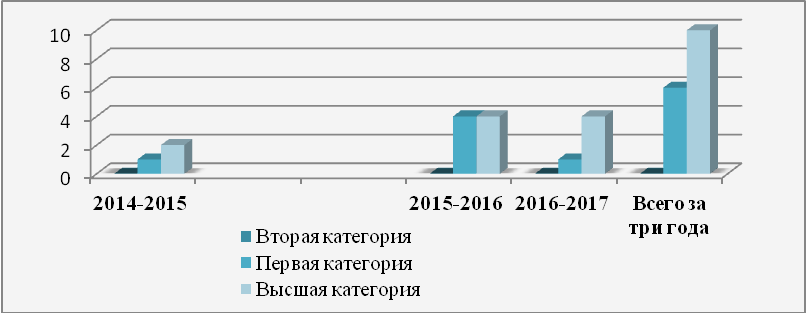 Согласно полученным данным можно сделать вывод о стремлении педагогов к получению более высокой категории. Ежегодно увеличивается рост педагогов, имеющих первую и высшую квалификационную категорию.ПРИЛОЖЕНИЕ 2. Участие учителей в профессиональных конкурсах, олимпиадахМуниципальный уровеньПедагогам МКОУ «СОШ № 3» свойственен творческий подход к организации учебного процесса, который строится исходя из осознания того факта, что деловая культура общества не меняется в одночасье по приказу, что она способна развиваться не сама по себе, а через изменение в поведении, мышлении и учеников, и учителей. Одной из форм повышения методического мастерства педагогов является их участие в конкурсах различного уровня.В школе работало два (учителей гуманитарного цикла, учителей естественно-математического цикла) предметных методических объединения по одной общей теме «Современный урок в условиях ФГОС»»Работа методических объединений велась по утверждённому плану работы и была направлена на повышение качества образования школьников. В основном поставленные перед ШМО задачи были реализованы. Как показала работа, члены ШМО приложили максимум усилий для реализации поставленных в 2016-2017 учебном году целей и задач. Деятельность учителей и учащихся была достаточно активной, разнообразной и эффективной.В соответствии с поставленными задачами методическая работа методических объединений была направлена на создание условий для развития педагогического мастерства, повышения уровня профессиональной компетентности учителей, повышение уровня качества знаний учащихся по предметам, организации подготовки к государственной итоговой аттестации.Учителями применялись следующие методики использования новых технологий на уроках: защита проектов, подготовка презентации по теме урока, её защита. В школе созданы материальные условия для применения ИКТ.В 2016 -2017 учебном году 10 учителей повысили своё профессиональное мастерство благодаря курсам различного уровня и 10 учителей прошли профпереподготовку. Педагогический опыт совершенствовался и в рамках ШМО, и в рамках семинаров-практикумов: Методическая неделя «Современный урок в условиях реализации ФГОС начального и среднего образования»Городской семинар-практикум «Проектирование современного урока условиях реализации ФГОС в начальной и основной школе»Городской семинар-практикум «Современный урок как основа эффективного и качественного образования»Городской семинар-практикум «УУД в структуре современного урока в условиях реализации ФГОС»Городской мастер-класс «Использование мобильных технологий в рамках современного урока»Городской Фестиваль педагогических идей «Современный урок: от теории к практике»Городской семинар-практикум с ДОУ «Реализация ФГОС ДО: создание преемственности между дошкольным и начальным общим образованием»В рамках вопроса повышения качества обучения на заседаниях методических объединений рассмотрены следующие проблемы: мониторинг уровня обученности учащихся по итогам каждого триместра; учет пробелов ЗУН по предметам; адаптация первоклассников и пятиклассников в рамках учебно-познавательного пространства; взаимопосещение уроков; анализ индивидуальной работы с одаренными детьми;изучение и анализ новых форм итоговой аттестации выпускниковОдно из направлений в методической работе учителей - это организация работы с одаренными и способными учащимися. В школе отработана система организации работы по участию обучающихся в конкурсах, олимпиадах различного уровня. Обучающиеся школы принимают участие во всех городских, всероссийских и международных конкурсах. Многоплановость и многоаспектность проектов и конкурсов, в которых принимают участие наши школьники, расширяется с каждым годом. Участие обучающихся в различных конкурсах вызывает положительную мотивацию, формирует активную жизненную позицию, повышает интерес к изучению предмета, способствует развитию творческого мышления.Учителям необходимо работу по подготовке к интеллектуальным конкурсам планировать и проводить в течение года и начинать с первого класса. Так как первоклассники с удовольствием принимают в них участие и достигают хороших результатов.В рамках вопроса повышение качества преподавания и совершенствование педагогического мастерства учителей на заседаниях методических объединений были рассмотрены следующие вопросы: Изучение нормативных документов Знакомство с новой методической литературой Применение информационных технологий Обсуждение и изучение стандартовВсе учителя работают по выбранным темам самообразования, совершенствуют свой профессиональный уровень. Работая по теме самообразования, учителя изучали литературу, собирали материал и оформляли свое портфолио, выступали на методических объединениях, конференциях, разрабатывали дидактический материал, уроки, занятия, отслеживали динамику развития учащихся, анализировали свою деятельность. обобщение опыта работыУчителя группы активно участвуют в различных мероприятиях по распространению и обобщению опыта работы: проведение открытых уроков и мастер-классовВ этом году в рамках школьной методической недели все педагоги МКОУ «СОШ №3» проводили открытые уроки, 7 учителей проводили мастер-классы и открытые уроки на городских семинарах-практикумах, учителя начальных классов делились опытом с воспитателями ДОУ на семинаре-практикуме «Реализация ФГОС ДО: создание преемственности между дошкольным и начальным общим образованием». После чего учителя начального и среднего звена, проанализировав все увиденные плюсы и минусы реализации стандартов в своей практике, что позволяет обмениваться опытом, брать на заметку лучшее для своей работы, стимулирует повышение педагогического мастерства. освоение современных технологийУчителя стремятся к реализации комплекса мер по информатизации образовательного процесса, проводили уроки с использованием мультимедиа и интерактивной доски, готовились к урокам и мероприятиям, используя возможности компьютера, планшетов, ноутбуков.Учителя в течение года работали по освоению различных технологий обучения. В своей работе учителя используют технологию проблемного, РТКМ, дифференцированного, здоровьесберегающего обучения, игровую технологию, наибольшее внимание уделяется технологии развивающего обучения. Учителя школы принимали участие в городских мероприятиях: - Гусева Наталья Александровна муниципальная игра веб-квест "Безопасный Интернет"муниципальная викторина "Безопасный Интернет" - Чикина Т.В. Областная конференция «Литература через призму киноискусства» 14 декабря 2016 года - модератор на секционной площадке. - Чинова Л.А. Конференция, посвящённая Году кино - доклад, муниципальный уровень- Яковлева Т.Ю.  Семинар - практикум "Графика и дизайн. Закономерности и средства композиции" МКУ "ИМЦ". дата проведения 10.01.2017.  тема выступления "Закономерности и средства композиции: композиционное единство, зрительное восприятие массы, цвет". + групповая практическая работа по созданию дизайн - проекта по алгоритму.  - Федосова Л.Е. Участие в групповых консультациях при ИМЦ  по теме « Основные аспекты подготовки к сдаче ЕГЭ»   ( сентябрь, октябрь,  ноябрь, декабрь, февраль)  В 2016-2017 году педагоги продолжили распространять свой опыт, публикуя свои лучшие наработки: 1.   Публикация «Мастер-класс «Проектирование современного урока в условиях реализации ФГОС в основной школе» (Всероссийский Дистанционный Образовательный портал для школьников, педагогов и родителей «Продленка»,  https://www.prodlenka.org/metodicheskie-razrabotki/dopolnitelnoe-obrazovanie/pedagogicheskaja-masterskaja/250431-master-klass-proektirovanie-sovremennogo-urok.html ).2.     Публикация «Мастер-класс "Актуализация знаний как этап современного урока в условиях реализации ФГОС в основной школе"  (Всероссийский Дистанционный Образовательный портал для школьников, педагогов и родителей «Продленка», https://www.prodlenka.org/metodicheskie-razrabotki/dopolnitelnoe-obrazovanie/pedagogicheskaja-masterskaja/250636-master-klass-aktualizacija-znanij-kak-jetap-s.html).3. План-конспект  урока  по математике «Числовой луч»  hh:// nsportal.ru /node/26604204. План -конспект урока по окружающему миру по теме «Становление российской науки»     hh:// nsportal.ru /node/21295435. Презентация по химии на тему: «Общее представление о строении атома». 11.04.2017г https://infourok.ru/prezentaciya-po-himii-na-temu-obschee-predstavlenie-o-stroenii-atoma-1783239.html6. Презентация "Загляните в мамины глаза" (2 класс) 27.11.2016 Инфоурок7.Урок по окружающему миру на тему "Мы зрители, мы пассажиры"27.03.2017 Инфоурок8. Презентация по окружающему миру на тему "Мы зрители, мы пассажиры" 27.03.2017 Инфоурок9. Презентация песни "В новогоднем лесу" 27.04.2017 Инфоурок10. Контрольная работа по математике 27.04.2017 Инфоурок https://infourok.ru/user/vagapova-venera-haliulovna1/progressТаким образом, работа методических объединений показала, что запланированный план работы ШМО выполнен. Тематика заседаний отражала основные проблемные вопросы. Заседания были тщательно продуманы и подготовлены. Выступления и выводы основывались на практических результатах. Учителя старались создать наиболее благоприятные условия для развития учащихся с высоким уровнем интеллекта, проявляющих интерес к изучению предметов. Наряду с имеющимися положительными тенденциями в творческой работе педагогического коллектива имеются и определенные недостатки: слабая вовлеченность педагогов и учащихся в исследовательскую и проектную деятельность; слабую практическую направленность заседаний ШМО; отсутствие взаимопосещаемости педагогов средней и старшей школы;Учитывая вышесказанное, на 2017 – 2018 учебный год определены следующие задачи: продолжить изучение методических материалов по внедрению стандартов на второй ступени обучения; продолжить работу по внедрению в практику педагогических технологий, направленных на повышение качества образования; повышать профессиональную компетентность каждого педагога; активизировать работу по формированию общеучебных навыков учащихся.Согласно приказу комитета по образованию администрации муниципального образования город Новомосковск от 27.06.2016 № 165 –Д «Об итогах отбора образовательных организаций, претендующих на признание муниципальным ресурсным центром по распространению положительного педагогического опыта», МКОУ «СОШ №3», был присвоен статус «муниципальный ресурсный центр», по теме «Современный урок в условиях реализации ФГОС», сроком на один год.Слушателями ресурсного центра стали 30 учителей из 13 образовательных учреждений города Новомосковск и Новомосковского района.Открытость и доступность календарного плана позволила педагогам присутствовать на любом заинтересовавшем их по тематике мероприятии, как в роли слушателя, так и в роли выступающего. Были охвачены учителя математики, учителя начальных классов и организована среда для общения, а так же созданы условия для повышения педагогического мастерства (лекции, мастер-классы, открытые уроки, фестиваль педагогических идей).  Свой опыт работы представляли учителя математики, учителя начальных классов.Ко всем мероприятиям подготовлены раздаточные материалы, составлены отчеты.Подводя итог каждого спецкурса и спецсеминара, администрация школы подготовила для слушателей сертификат о совершенствовании профессионального уровня в межкурсовой период.Согласно плану работы ресурсного центра, было проведено пять заседаний:- «Структура современного урока в условиях ФГОС в начальной и основной школе»- «Проектирование современного урока в условиях реализации ФГОС в начальной и основной школе»- «Современный урок как основа эффективного и качественного образования»- «Использование мобильных технологий в рамках современного урока»- «Современный урок: от теории к практике».Надо отметить, что каждое мероприятие было востребовано. Первая встреча с слушателями ресурсного центра по теме «Структура современного урока в условиях ФГОС в начальной и основной школе». Теоретический блок провела Долгих Оксана Владимировна, методист МКУ «ИМЦ». Он включал в себя знакомство со структурой современного урока в условиях ФГОС в начальной и основной школе. Практическое занятие было направлено на применение полученных знаний учителями на практике. Опытом работы по данной теме поделились учителя математики Павлова Ирина Вячеславовна, Щедрина Инга Владимировна и учитель начальных классов Митрохина Наталья Егоровна. Они провели мастер- классы. Слушатели продолжили работу в группах. В ходе работы учителя пришли к выводу, что начало урока – это этапы актуализации, проблематизации и целеполагания. В начале деятельностного урока необходимо:- обнаружить учебную проблему и актуализировать то, что учащимся уже известно для её решения;- поставить цель и обозначить предполагаемый результат;- задать критерии оценки результата;- спланировать работу по достижению цели.Во второй встрече учителя приняли участие в семинаре по теме «Проектирование современного урока в условиях реализации ФГОС в начальной и основной школе». Семинар состоял из теоретической и практической части. Теоретическую часть провела Долгих Оксана Владимировна, методист МКУ «ИМЦ». Она продолжила знакомить с проектированием современного урока. Практическая часть состояла из пяти мастер-классов: «Математика 1 класс» Вагапова Венера Халиуловна, «Математика 3 класс» Митрохина Наталья Егоровна, «Математика 5 класс» Павлова Ирина Вячеславовна, «Математика 6 класс» Щедрина Инга Владимировна, «Геометрия 6 класс» Леньшина Наталья Ивановна.  Учителями были показаны разные способы постановки проблемы, а слушателям было предложено определить приём проблемной ситуации, определить цель данного урока, построить план достижения цели урока и предложить свои варианты критериев оценивания.  Подводя итоги второй встречи учителя пришли к выводу, что необходимо соблюдать основные структурные элементы учебной деятельности: целеполагание, планирование действий, их выполнение, контроль и коррекция, оценивание результата, рефлексия.На семинаре «Современный урок как основа эффективного и качественного образования» методист МКУ ИМЦ» Долгих Оксана Владимировна рассказала об универсальных учебных действиях как содержание современного образования. Работа продолжилась на открытых уроках: математика 3 класс «Числовой луч», математика 5 класс «Приведение дробей к общему знаменателю», математика 6 класс «Положительные и отрицательные числа», геометрия 7 класс «Сумма углов треугольника». Слушатели ресурсного центра получили задание: выделить какие УУД (познавательные и коммуникативные) формировались на данных уроках учителями Митрохиной Н.Е., Павловой И.В., Щедриной И.В., Леньшиной Н.И. Группы с заданиями справились. На уроках формировались познавательные УУД: анализ, синтез, сравнение, подведение под понятие, систематизация и коммуникативные: умение аргументировать свою точку зрения и коммуникативный приём «Парафраз».Мастер-класс «Использование мобильных технологий в рамках современного урока». Основанием для применения мобильных технологий в образовательной деятельности является:-Закон об образовании в РФ от 29.12.2012 № 273 Статья 16 «Реализация образовательных программ с применением электронного обучения и дистанционных технологий»-ФГОС НОО предъявляет требования к формированию метапредметных результатов (пункт 11 подпункт 7 «Активное применение речевых средств и средств информационных и коммуникативных технологий (далее – ИКТ) для решения коммуникативных и познавательных задач»)Чикин Михаил Вячеславович, директор школы, в ходе мастер-класса показал на конкретных примерах использование мобильного телефона – средства воспроизведения звуковых, текстовых, видео- и графических файлов, содержащих обучающую информациюпри ответах учеников;при объяснении нового материала;при выполнении самостоятельных работ.Итогом работы ресурсного центра был фестиваль педагогических идей «Современный урок: от теории к практике». Слушатели ресурсного центра поделились опытом своей работы по теме «Современный урок в условиях реализации ФГОС».Подводя итог работы ресурсного центра, можно говорить о: -полном выполнении плана работы ресурсного центра;-построении индивидуальной траектории повышения квалификации педагогов в межкурсовой период.Работа методического совета школыЦель анализа: выявление результативности деятельности методического совета в решении поставленных задачВ 2016-2017 учебном году для реализации задач, поставленных перед школой, координации работы ШМО продолжил работу методический Совет МКОУ «СОШ №3», план работы которого подчинен задачам методической работы и находится в соответствии с методической темой школы. На 2016-2017 учебный год план методического совета выполнен полностью. В течение учебного года методическим советом школы были проведены 4 тематических заседаний. На заседаниях МС были рассмотрены следующие вопросы, отражающие направления работы по аналитической, планово-прогностической, организационно-координационной, диагностической деятельности:Сентябрь1. Анализ  результатов итоговой аттестации выпускников основной и полной средней школы.2. Утверждение плана методической работы на 2016-2017 год3.  Утверждение рабочих программ по учебным дисциплинам4. Обсуждение и утверждение тем по самообразованию.5. Мониторинг в школе в течение года6. Об организации школьного этапа Всероссийской олимпиады школьников Декабрь1.Определение стартового уровня сформированности ключевых компетенций учащихся 1,  5, 10-х классов 2.Адаптация учащихся 1-х,5-х, 10-х классов 3. Методические консультации « Технология развития профессиональной компетенции учителя» (о создании портфолио учителя) 4.Итоги школьного этапа Всероссийской олимпиады школьников.5. Методики работы с одаренными детьми6. О работе психолого-педагогической службы школы по адаптации учащихся  и снижению уровня тревожности на начальном этапе обучения7.Об организации исследовательской работы учащихся Март 1. Об итогах городского конкурса «Учитель года-2017» 2. Реализация плана работы школы по развитию обучающихся в учебной и внеклассной работе.  Работа по программе «Одаренные дети»3. Современный урок на основе системно-деятельностного подхода в условиях внедрения ФГОС.4.О системе подготовки выпускников 9, 11 классов  к ГИА и ЕГЭ. 5.Анализ анкетирования и мониторинга учащихся 9 классов.6. О работе педагогов школы по выявлению и развитию одаренных учащихся.7. Итоги аттестации педагогов школы в 2016-2017 уч. году Май1.Итоги методической работы за год, результаты диагностики профессиональных затруднений педагогов2.Выполнение государственного стандарта в начальной, основной, старшей школе.  Обмен опытом учителей предметников.3. Анализ участия обучающихся МКОУ «СОШ №3» во Всероссийской олимпиаде школьников, интеллектуальных конкурсах, научных конференциях, интеллектуальных марафонах, проектах 4.Организационно - методическая помощь МС в новому учебному году5.Творческие отчеты учителей по методической работе.6. Анализ деятельности педагогов по реализации тем самообразования в 2016-2017 учебном году.7.Утверждение рабочих программ по учебным дисциплинам. 	В ходе плановых заседаний Методического совета была организована работа по повышению педагогического мастерства учителей:Организация работы учителей над темами самообразования;Курсовая подготовка учителей;Проведение школьных семинаров;Посещение школьных и городских семинаров, «круглых столов», педсоветов;Открытые уроки,Взаимопосещение уроков;Предметные недели;Работа творческой микрогруппы;Обобщение педагогического опыта Вывод:План работы методического совета на 2016-2017 учебный год выполнен полностью.Рекомендации: План работы методической службы школы на 2017-2018 учебный год скорректировать с учетом выбранной методической темы, работы в начальной  и средней школе по ФГОС Членам методического совета продолжить работу по созданию банка диагностических методик педагогического коллектива на предмет изучения уровня профессиональной компетентности педагогов, затруднений методического, предметного характера, степени владения новыми педагогическими образовательными технологиями, приемами диагностики, мониторинга учебно-воспитательного процесса.Обеспечить работу обучающих, практических семинаров, научно-практических конференций, круглых столов в целях непрерывного процесса повышения квалификации педагогов, их профессиональной компетенции.Различные формы методической работы по повышению профессионального мастерства сотрудников школы:Педагог получает возможность на практике в ходе каждодневной работы закреплять и обогащать свои теоретические знания в области новейших достижений педагогической науки и практики, освоения и внедрения новейших педагогических и информационных технологий, изучения актуального педагогического опыта учителей-новаторов, новых программ, деятельности своих коллег.Одним из приоритетных направлений работы школы является - создание системы поддержки талантливых детей.Целью работы с одарёнными детьми является создание условий для развития у учащихся потенциальной одаренности как предпосылки становления и развития творческой личности.В 2017-2018 учебном году по направлению работы с одарёнными детьми коллектив школы решал следующие задачи:- формировать у учащихся познавательную потребность, интеллектуальные умения; стимулировать развитие личностных качеств, необходимых для самораскрытия, самовыражения и самосовершенствования; использовать активные формы внеклассной и внешкольной работы, стимулирующие детскую креативность, рефлексивные умения, адекватность самовосприятия; организовать психолого-педагогическое просвещение родителей и педагогов по данной проблеме.В рамках реализации программы «Одарённые дети», согласно плану работы были организованы следующие мероприятия:Консультация для педагогов «Гамма личностного подхода» Работа по подготовке и организации предметных недель. Работа по подготовке к школьным предметным олимпиадам в 9-11 классах Организация и проведения школьного, муниципального этапов Всероссийской олимпиады школьников. Создание библиотеки дополнительной учебной литературы для одаренных детей (отв.библиотекарь, учителя 1-11 -х классов) Консультация для педагогов «Причины развития тревожности у детей»Работа по организации дистанционных конкурсов, олимпиад («Слон». «СНЕЙЛ» и др.) Создание банка данных «Одаренные дети» в первых классах. Практическое занятие для педагогов 5-11 классов «Развитие мышление школьников в процессе обучения» Работа предметных МО с одаренными детьми Размещение на школьном сайте наработок по одаренным детям.Приложение 3. Победители и призёры различных конкурсов, олимпиадРезультаты участия обучающихся в  олимпиадах/ конкурсах/соревнованиях в 2016-2017 учебном годуКоличество/доля победителей и призёров в конкурсах различного уровня – 111 участника/ 23 победителя (21% от всех участников этого уровня)ПРИЛОЖЕНИЕ 4. ВСЕРОССИЙСКИЕ ОЛИМПИАДЫУчастие учащихся МКОУ «СОШ № 3»в школьном этапе Всероссийской олимпиады школьниковПРИЛОЖЕНИЕ 5.Участие учащихся МКОУ «СОШ № 3»в муниципальном  этапе Всероссийской олимпиады школьниковИз анализа реализации единой МТ и методической работы можно сделать выводы:Организация методической работы в образовательном учреждении на современном уровне - это необходимое условие реализации инновационной деятельности педагогического коллектива, образовательного учреждения, работающего в режиме развития. Методическая работа направлена повышение эффективности образовательного процесса через применение современных подходов к организации образовательной деятельности, непрерывное совершенствование профессионального уровня и педагогического мастерства учителя. Отработаны наиболее эффективные технологии преподавания предметов, сочетающих в себе вариативные подходы к деятельности обучающихся. Создается банк данных по проблемам современного урока, формам и методам обучения. Методическая работа, основанная на диагностической основе, продолжительно влияет на педагогическое мастерство учителей, стимулирует их творчество, ведёт к повышению качества знаний обучающихся. Начата работа по изучению и реализации задач Основной Образовательной программы основного общего образования.Реализация проекта подготовки школы второй ступени к переходу на ФГОС нового поколения позволила снизить психологическую напряжённость среди учителей начальной школы и создать условия для качественной работы в данном направлении. Увеличилось число обучающихся - участников олимпиад, конкурсов, соревнований различного уровня и направлений, что позволило обучающимся приобрести положительный опыт познавательной, социально значимой деятельности. Активизировалась работа учителей по организации учебной исследовательской работы школьников.Приоритетные направления методической работы в 2016-2017 учебном годуМетодическая тема МКОУ «СОШ №3»: «Современный урок в условиях реализации ФГОС в начальной и основной школе».Цель методической работы: совершенствование уровня педагогического мастерства учителей, компетентности в условиях  реализации ФГОС и модернизации системы образования путем  применения активных технологий, способствующих развитию творческой личности учащихсяОсновные задачи методической работы: Создать условия для непрерывного повышения уровня профессиональной компетентности учителей и совершенствования их деятельности с учетом основных направлений инновационной работы школы; Изучать инновационные процессы в методике преподавания в условиях реализации ФГОС и вырабатывать рекомендации для членов ШМО. Совершенствовать систему мониторинга и диагностики успешности образования, уровня профессиональной компетентности и методической подготовки педагогов. Учителям-предметникам с целью повышения профессионального мастерства совершенствовать умения по применению нетрадиционных форм уроков, самоанализа, самоконтроля своей деятельности. Обеспечить внедрение в УВП новых образовательных технологий, в том числе развивающих, здоровьесберегающих, информационных, личностноориентированных с целью повышения качества образования. Привести в систему работу учителей-предметников по темам самообразования, активизировать работу по выявлению и обобщению, распространению передового педагогического опыта творчески работающих педагогов. Активизировать работу педагогического коллектива по организации исследовательской, проектной деятельности учащихся. Создать условия для развития познавательных и интеллектуальных способностей учащихся через различные формы внеклассной работы по предметам, повысить роль предметных недель. Разнообразить формы методической работы с мотивированными учащимися, "оживить" практику проведения семинаров, научно-практических конференций по проблеме школы и другим направлениям методической работы школы. Обеспечить качественную подготовку и проведение олимпиад, методических недель, научно-методических конференций, конкурсов, с целью повышения мотивации обучения, качества образования, ЗУН обучающихся; Продолжить работу по отработке навыков использования КИМов как одного из видов контроля ЗУН учащихся, с целью подготовки учащихся к сдаче ЕГЭ, ГИА.4. Результаты деятельности учреждения, качества образования4.1. Результаты государственной итоговой аттестации выпускников 9 классов  в 2016-2017 учебном году.        Государственная итоговая аттестация обучающихся 9-х классов проводилась в МКОУ «СОШ № 3» с 30 мая  по 23 июня 2017 года в соответствии с расписанием экзаменов. Подготовка и проведение государственной итоговой аттестации проходила в соответствие с разработанным планом. На его основе были оформлены и вывешены следующие  стенды: 1) «ГИА в 2017г.», содержащие материалы для подготовки к экзаменам по предметам; 2) документы из «Перечня нормативно-правовых документов Министерства образования РФ, регламентирующих проведение государственной итоговой аттестации обучающихся IX и XI классов общеобразовательных учреждений Российской Федерации»; 3) информация о нормативно-правовом обеспечении экзаменов, сроках и времени проведения экзаменов.	Все участники образовательного процесса (учителя, учащиеся, родители) ознакомлены с «Порядком проведения государственной итоговой аттестации выпускников 9 и 11 классов общеобразовательных учреждений РФ», «Положением о медалях «За особые успехи в учёбе», о похвальной грамоте «За особые успехи в изучении отдельных предметов», похвальном листе «За отличные успехи в учении», локальными актами МКОУ «СОШ № 3», регламентирующими проведение государственной итоговой аттестации выпускников.Таблица – Результаты государственной итоговой аттестации выпускников 9 классов в форме ОГЭКачественный уровень знаний по предметам государственной  итоговой аттестации, сданных учащимися, представлен на диаграмме ниже    По сравнению с прошлым годом в перечень предметов выпускников не вошли английский язык и литература. Хочется отметить, что в этом году учащиеся более серьезно подошли к выбору предметов: при 100% сдаче экзаменов, качество тоже незначительно увеличилось, но появились предметы, по которым качество снизилось.4.2. Результаты государственной итоговой аттестации выпускников 11 классов  в 2016-2017 учебном году.Итоговая  аттестация учащихся 11-х классов проводилась в МКОУ «СОШ № 3» с 29  мая  по 19 июня 2017 года в соответствии с расписанием экзаменов в форме ЕГЭ. На основе плана подготовки и проведения государственной итоговой аттестации были оформлены и вывешены следующие  стенды: 1) «ГИА в 2017г.», содержащие материалы для подготовки к экзаменам по предметам; 2) документы из «Перечня нормативно-правовых документов Министерства образования РФ, регламентирующих проведение государственной итоговой аттестации выпускников XI классов общеобразовательных учреждений Российской Федерации»; 3) информация о нормативно-правовом обеспечении ЕГЭ, сроках и времени проведения экзаменов в форме ЕГЭ.Вопросы государственной итоговой аттестации рассматривались на педагогических советах, заседаниях методических объединений учителей-предметников.Все участники образовательного процесса (учителя, учащиеся, родители) ознакомлены с «Порядком проведения государственной итоговой аттестации выпускников 9 и 11 классов общеобразовательных учреждений РФ», «Положением о  медалях «За особые успехи в учёбе», о похвальной грамоте «За особые успехи в изучении отдельных предметов», похвальном листе «За отличные успехи в учении», локальными актами МКОУ «СОШ № 3», регламентирующими проведение государственной итоговой аттестации выпускников.Результаты экзаменов в форме ЕГЭ могут быть рассмотрены с нескольких позиций: количество учащихся, сдававших экзамен, процентное соотношение учащихся, выбравших экзамен к общему количеству выпускников, максимальный набранный балл, минимальный набранный балл, средний балл по предмету. Данные сведены в таблицу и представлены на рисунке.Таблица – Результаты сдачи экзаменов государственной итоговой аттестации выпускников 11-х классов в 2016-2017 учебном году.Средний балл экзаменов государственной итоговой аттестации выпускников 11-х классов МКОУ «СОШ № 3» и области приведен на рисунке ниже По сравнению с прошлым годом в перечень предметов выпускников не вошли география и информатика. Хочется отметить, что в этом году учащиеся не очень серьезно подошли к выбору предметов и к успешной их сдачи, так как у нескольких предметов наблюдается незначительное увеличение среднего балла, а появились предметы, по которым качество снизилось.4. 3. Результаты внутришкольной оценки качества образования.Внутришкольная оценка качества образования учащихся 1 - 11 классов проводилось в следующих целях:—  соблюдения законодательства Российской Федерации в области образования;—  соблюдения государственных образовательных стандартов;— совершенствования механизма управления качеством образования (формирование условий и результатов образования);— повышения эффективности результатов образовательного процесса;— проведения анализа и прогнозирования тенденций развития образовательного процесса.Внутришкольная оценка качества образования осуществляется руководителем учреждения, его заместителями, а также руководителями методических объединений, другими специалистами в рамках полномочий, определенных приказом директора, согласно утвержденной  организации плановой контрольной деятельности учреждения. Методы контроля: документальный, обследование, наблюдение за организацией образовательного процесса, экспертиза, анкетирование, опрос участников образовательного процесса, контрольные срезы освоения образовательных программ.  Контроль может осуществляться в виде плановых или оперативных проверок, мониторинга  и проведения административных работ. Контроль в виде плановых проверок осуществляется в соответствии с утвержденным планом-графиком, который обеспечивает периодичность и исключает нерациональное дублирование в организации проверок.  Контроль в виде оперативных проверок осуществляется в целях установления фактов и проверки сведений о нарушениях, указанных в обращениях обучающихся и их родителей или других граждан, организаций, и урегулирования конфликтных ситуаций в отношениях между участниками образовательного процесса. Контролирование в виде мониторинга предусматривает сбор, системный учет, обработку и анализ информации по организации и результатам образовательного процесса для эффективного решения задач управления качеством образования (результаты образовательной деятельности, состояние здоровья обучающихся, организация питания, выполнение режимных моментов, исполнительская дисциплина, учебно-методическое обеспечение, диагностика педагогического мастерства и т.д.).Контролирование в виде административной работы осуществляется руководителем с целью проверки успешности обучения в рамках текущего контроля успеваемости и промежуточной аттестации учащихся.Таблица  - Данные уровня и качества обученности на  I,  II и III ступенях обучения  МКОУ «СОШ № 3»  в 2016-2017  учебном году.На начальном уровне обучены не все учащиеся.  На I ступени обучаются 273  человек. Средний показатель качества на I ступени 69%, что на 6% ниже, чем за предыдущий год. Качественный уровень знаний  по классам I ступени представлен на диаграмме ниже:На базовом уровне обучены  не все учащиеся.  На II ступени обучаются 279 человека.Средний показатель качества на II ступени 40% (остался на прежнем уровне). Сравнительные данные качества обученности по классам на II ступени на базовом уровне показаны на диаграмме:На III ступени обучаются 40  человек, из них 3 учеников закончили обучение с золотыми медалями.Средний показатель качества на III ступени 67%, что на 7 % выше предыдущего года. Сравнительные данные качества обученности по классам на III ступени на базовом уровне показаны на диаграмме: На «отлично» закончили год 78 обучающихся, что составляет 13,2% от общего числа обучающихся (на 15 учащихся больше по сравнению с предыдущим годом), по итогам года они награждены Похвальным листом «За отличные успехи в учении». Сравнительные данные представлены ниже на рисунке. Необходимо отметить, что увеличилось число детей, окончивших год на «отлично» до 78 человек, что составило 13,2 %, одновременно  уменьшился резерв «хорошистов» 198 человека, что составляет 33,4%; произошло увеличение учащихся, закончивших с одной «3» до 29 человек, что составляет 4,9% и число неуспевающих возросло  до 4 человек, что составляет 0,8% (2016-2017 уч.год)Рисунок. Динамика результатов обучения МКОУ «СОШ №3» за последние 3 года Из представленных рисунков видно, что качественный уровень образования по итогам мониторинга    и   диагностики  учебных   достижений   учащихся   по     завершении  учебного года  не увеличивается по сравнению с предыдущим годом.Сравнительные данные  за последние три года качественного уровня образования по итогам года представлены на рисунке.Рисунок. Качественный уровень образования учащихся МКОУ «СОШ № 3» по  итогам года (динамика за последние 3 года)Результаты итоговых аттестаций выпускников I, II, III ступеней обучения (данные округляются до десятых)Из данных таблицы видно, что  показатели качества обученности  по  предметам  выше средних. Это объясняется активизацией познавательной деятельности учащихся, усилением контроля со стороны учителей и родителей за уровнем сформированности знаний, умений и навыков.  	  В 2016-2017 учебном году работа учителей была направлена на формирование прочных знаний, умений и навыков учащихся и особенно на подготовку учащихся к итоговой аттестации.Результаты на конец 2016-2017 учебного года:  Администрацией  МКОУ «СОШ № 3» организована работа по формированию независимой системы оценки качества образования. Разработаны нормативные документы, утвержден план работы, организовано тестирование учащихся  всех классов по русскому языку,  истории, обществознанию, географии, биологии, иностранным языкам, физике; проводятся административные контрольные работы по русскому языку и математике во всех классах (входной, промежуточный и итоговый контроль). Анализ административных контрольных работ выявил положительную динамику качества знаний по всем предметам, что указывает на удовлетворительную работу учителей-предметников по формированию ключевых программных компетенций.  5. Воспитательная работа МКОУ «СОШ №3»в 2016 - 2017 учебном годуАнализ воспитательной работы за 2016-2017 учебный годВ Законе Российской Федерации «Об образовании» (ст. 2) отмечено: «Государственная политика в области образования основывается на принципе гуманистического характера образования, приоритете общечеловеческих ценностей, жизни и здоровья человека, свободного развития личности. Воспитание гражданственности, трудолюбия, уважения к правам и свободам человека, любви к окружающей природе, Родине, семье».В соответствии с Законом РФ «Об образовании» педагогический коллектив МКОУ «СОШ №3» осуществлял воспитание как целенаправленное управление развитием личности учащегося. Результаты и эффективность воспитания учащихся определяются не столько тем, как оно обеспечивает усвоение и воспроизводство общечеловеческих ценностей и социального опыта, сколько готовностью и подготовленностью членов общества к сознательной активности, самостоятельной творческой деятельности. Важнейший результат воспитания – готовность и способность человека к позитивному самосовершенствованию. На создание условий для достижения таких результатов и была направлена воспитательная работа в прошедшем учебном году. Основной целью воспитательной работы МКОУ «СОШ №3» в 2016-2017 учебном году являлось: создание условий для формирования физически и нравственно здоровой личности, свободной, образованной, культурной, готовой к дальнейшему развитию, самосовершенствованию и самореализации; самостоятельной, ответственной, способной к осознанному выбору жизненной позиции через приобщение к историческому и культурному наследию Родины.  Для достижения поставленной цели педагогический коллектив работал над решением следующих задач:- создавать условия для сохранения и укрепления здоровья учащихся, для воспитания сознательного отношения к своему здоровью;- способствовать развитию мотивации к познанию и творчеству, посредством применения в воспитательной работе разнообразных форм и педагогических технологий;- способствовать воспитанию духовно-нравственных основ и толерантности, свободы, чувства собственного достоинства и ответственности за свои поступки; - создавать условия для формирования и укрепления самодисциплины личности, четко осознающей свои права и обязанности, регулирующей свое поведение в социуме;- продолжить и разнообразить работу по профилактике правонарушений и безнадзорности среди несовершеннолетних и по предупреждению наркомании среди подростков, максимально привлекать детей группы “риска” к участию в жизни школы, класса, занятиях кружков, секций;- создавать условия для самореализации личности каждого учащегося через дальнейшее совершенствование системы дополнительного образования;            - создавать условия для развития ученического самоуправления;- привлекать учащихся к организации творческих, социально важных дел, направленных на пропаганду значимости России для ее граждан, формирование патриотического сознания и гражданственности;           - способствовать укреплению взаимодействия с родителями в системе воспитания, активизации сознательного участия родителей в образовательном процессе; оказывать позитивное влияние на взаимоотношения в семье;            - создавать и развивать партнерские отношения с муниципальными образовательными организациями, учреждениями культуры и спорта, представителями общественных организаций, правоохранительных органов, духовенства для осуществления совместной деятельности по воспитанию учащихся. Данные задачи решались через реализацию следующих целевых программ:Программа «Здоровье» направлена на создание и поддержание условий для физического развития учащихся, охраны и укрепления их здоровья, формирования здорового образа жизни. Основные направления реализации программы:- диагностика здоровья и физического развития ребенка;- организация рационального питания;- нормализация учебной нагрузки;- соблюдение санитарных норм и правил; адекватность применяемых методов и форм обучения и воспитания; апробация здоровьесберегающих технологий в образовательном процессе;- организация просветительской деятельности среди учащихся и их родителей, направленной на распространение знаний о ценности здоровья и  формирование здорового образа жизни (проведение родительских собраний, бесед, лекций, диспутов, круглых столов, викторин; просмотр мировоззренческого кино, спектаклей; использование средств массовой информации, пропагандирующих здоровый образ жизни);- приобщение учащихся к занятиям спортом, посредством обучения в спортивных клубах и объединениях физкультурно-спортивной направленности; участия в фестивалях, олимпиадах и соревнованиях различного уровня;- организация совместной деятельности муниципальных образовательных организаций, родительской общественности и других заинтересованных организаций по формированию здорового образа жизни детей.Программа «Мир спасется красотой» направлена на развитие коммуникативной культуры, мотивации к познанию и творческому самовыражению. Данная программа предполагает повысить культурный уровень личности, стать регулятором общения; способствует созданию условий и содержания деятельности для позитивного развития и гармонизации личности учащегося. Формирование мировоззрения и овладение коммуникативной культурой предполагает осмысление самого себя, вечных вопросов человеческого бытия, своего места в социуме. Это способствует развитию и совершенствованию всех видов речевой деятельности, развитию инициативы учащихся, желанию и умению выдвигать и воплощать идеи, осваивать новые области жизнедеятельности.В формировании мировоззрения большую роль играют фоновые культуры: гуманитарная, естественно-техническая, художественно-эстетическая, экономико-правовая и экологическая. Программа «Мир спасется красотой» предполагает решение следующих задач:- способствовать получению и расширению знаний учащихся о мировой культуре и культуре России как ее части;- создавать условия для формирования у учащихся чувства сопричастности к мировой культуре и ответственности за будущее российской культуры; - способствовать получению и расширению экономических, правовых и экологических знаний учащимися; - создавать условия для формирования у учащихся ответственности за состояние культурного, социального и природного окружения; - способствовать воспитанию у учащихся нравственно-эстетических качеств;- создавать условия для формирования у учащихся потребности в общении, творческой деятельности и самоорганизации.Основные направления реализации программы:- организация экскурсий в музеи, заповедники, парки, театры, кинотеатры и другие учреждения культуры;- предоставление учащимся бесплатных дополнительных образовательных услуг – обучение в объединениях социально-педагогической, художественно-эстетической и культурологической направленностей;- привлечение учащихся к участию в творческих конкурсах, выставках, концертах, праздниках, фестивалях различного уровня;- привлечение учащихся к участию в социальных и экологических акциях, в социально значимых проектах;- привлечение представителей ученического самоуправления к организации общешкольных мероприятий.Программа «Я – гражданин России» предполагает расширение у учащихся круга знаний по истории России, боевых, трудовых и культурных традиций русского народа, формирование чувства патриотизма, гордости за свою Отчизну, правового сознания и гражданской ответственности, чувства сопричастности к историческим событиям.Основные направления реализации программы:- организация экскурсий в музеи оружия, военно-исторические музеи, театры, кинотеатры и другие учреждения культуры для изучения истории многочисленных сражений и великих побед русского народа (боевых, трудовых);- организация классных часов, «уроков мужества», устных журналов, проектной деятельности для ознакомления учащихся с героическими поступками  и личностными качествами Героев Отечества – наших современников; для совместного исследования педагогами и учащимися их жизненных ценностей и моральных установок, формировавшихся в различных социальных условиях;- организация общешкольных мероприятий, посвященных Дням воинской славы и памятным датам России;- организация встреч с ветеранами Великой Отечественной войны, участниками боевых действий в Афганистане и Чеченской Республике; - привлечение учащихся к участию в благоустройстве братских могил, в гражданских акциях и митингах, посвященных памяти погибших воинов;- привлечение учащихся к участию в военно-спортивных играх, творческих конкурсах, выставках, концертах, праздниках, фестивалях различного уровня, направленных на патриотическое воспитание;- организация работы жуковского движения в школе;- организация краеведческой работы с целью изучения истории, культурных традиций, природы малой Родины; - организация мероприятий, направленных на получение и расширение правовых знаний учащихся в области профилактики экстремизма; на воспитание толерантности – терпимости  к людям других народов, наций, вероисповеданий и взглядов (проведение бесед, дискуссий, просмотр мировоззренческого кино, выпуск стенгазет и др.). Исходя из цели и задач воспитательной деятельности, была продолжена работа над приоритетными направлениями:- спортивно-оздоровительное; - безопасность жизнедеятельности;- духовно-нравственное;- гражданско-правовое; - интеллектуально-познавательное; - художественно-эстетическое;- военно-патриотическое;- туристско-краеведческое;- экологическое;- трудовое и профориентационное;- работа с родителями;       - изучение эффективности воспитательного процессаСпортивно-оздоровительное направлениеСохранение здоровья ребенка – главная задача взрослых людей, окружающих его: родителей, педагогов и других работников школы, в которой ребенок обучается. В этой связи важно отметить, что ребенок будет действительно здоровым, если усилия школы и семьи в формировании культуры здорового образа жизни будут слаженными, т.е. имеют одну и ту же цель, претворяются в жизнь школьника одними и теми же методами.Для предупреждения возникновения у подростков патологических мотиваций – курения, наркомании, токсикомании, алкоголизма, в школе проводится просветительская и профилактическая работа. 11 мая 2017 года было проведено социально-психологическое тестирование в целях раннего выявления незаконного потребления наркотических средств и психотропных веществ, в котором приняли участие учащиеся 8а, 8б классов (в количестве 50 человек).  В рамках профилактической акции «Антинаркотический месячник «Вместе против наркотиков» в период с 4 апреля по 4 мая в МКОУ «СОШ №3» были организованы следующие мероприятия:- конкурс рисунков, плакатов «Скажи наркотикам НЕТ!- просмотр учебного фильма по профилактике наркомании «Право выбора»;- встреча с начальником ОДН ОУУП и ПДН ОМВД России по городу Новомосковску, майором полиции Красовым В.А. Лекция на тему «Наркомания и ее последствия»;- сочинение-размышление «Все знают, что наркотики опасны, почему же число наркоманов постоянно растет?»;- родительское собрание «Как уберечь детей от употребления наркотиков?»:- просмотр видеоролика «С кем ваши дети?».Взрослея и минуя переходный возраст, подростки перестают присматриваться и прислушиваться к окружающим их взрослым. Часто в этом возрасте большим авторитетом пользуются сверстники, поэтому образ жизни ребенка во многом зависит от образа жизни его друзей, компании. В этом возрасте мотивация к здоровому образу жизни должна исходить не от взрослых, а от сверстников. Положительным примером для подростков могут послужить победы их одноклассников в конкурсах, фестивалях, олимпиадах и соревнованиях различного уровня. В 2016-2017 учебном году учащиеся МКОУ «СОШ №3» принимали активное участие в общешкольных, общегородских, областных и Всероссийских мероприятиях, и нередко становились призерами и победителями.Воспитательные мероприятия спортивной направленностиВ МКОУ «СОШ № 3» в 2016-2017 учебном году осуществляли свою деятельность спортивный клуб «Сокол», а также детские объединения физкультурно-спортивной направленности, такие как: - «Лечебная физкультура», рук. Головина В.С.; - «Легкая атлетика», рук. Абрамова Т.Ю.;- «Мини-футбол», рук. Сиулицкий В.А..Если ребенок не интересуется спортом, в МКОУ «СОШ № 3» ему предоставляется возможность подобрать для себя занятия в других детских объединениях, которые занимали бы его свободное время полезной деятельностью.  В МКОУ «СОШ №3» помимо объединений физкультурно-спортивной направленности работают 10 детских объединений, среди них 4 объединения естественнонаучной направленности,  1 – художественно-эстетической и 5 – социально-педагогической направленности.   Данные о доступности бесплатных дополнительных образовательных услуг по организации развивающего досуга учащихся как альтернативы вовлечения в наркопотребление представлены в таблице:В 2016-2017 учебном году учащиеся МКОУ «СОШ №3» принимали активное участие в общешкольных, общегородских, областных и Всероссийских мероприятиях, и нередко становились призерами и победителями.Безопасность жизнедеятельностиВоспитательная работа в МКОУ «СОШ №3» по данному направлению осуществлялась в соответствии со следующими документами:- приказом комитета по образованию и науке г. Новомосковска от 08.07.2015 г. № 173-Д о проведении в муниципальных образовательных организациях профилактической операции «Внимание, Дети!»;  - приказом комитета по образованию и науке г. Новомосковска от 18.11.2015 г. № 289-Д по организации деятельности муниципальных образовательных организаций по совершенствованию работы в сфере профилактики детского дорожно-транспортного травматизма; - письмом комитета Тульской обл. по спорту и молодежной политике от 06.04.2015 г. № 37-01-18 об инициативе Национального фонда защиты детей от жестокого обращения ежегодно 17 мая отмечать в Российской Федерации Международный день детского телефона доверия посредством проведения мероприятий, направленных на популяризацию работы детских телефонов доверия; - письмом Главного управления МЧС России по Тульской обл. от 15.04.2015 г. № 4275-3-3-3 о проведении Всероссийских уроков «ОБЖ»;- планом воспитательной работы на 2016-2017 учебный год.Виды деятельности:- проведение первичных и повторных инструктажей следующей тематики: пожарная безопасность; безопасность на воде и на льду; меры безопасности при проведении общешкольных мероприятий, экскурсий, походов; профилактика криминогенных ситуаций; правила безопасного обращения с взрывоопасными предметами, веществами; безопасное поведение в общественном транспорте, на объектах железнодорожного транспорта и др.;- проведение учебно-тренировочных эвакуаций для отработки действий в случае ЧС (соблюдения определенных правил поведения);- организация работы по профилактике детского дорожно-транспортного травматизма;- организация просветительской деятельности среди родителей: родительских собраний, бесед, лекций об обеспечении безопасности жизнедеятельности ребенка, об ответственности родителей за жизнь и здоровье своих детей (использование информационо-коммуникационых технологий – ИКТ);- проведение мероприятий, направленных на изучение основ безопасности жизнедеятельности детей, правил поведения (классных часов, тематических уроков, игр-путешествий, сюжетно-ролевых игр, конкурсов, праздников, экскурсий по улицам города, посещений местных учреждений МЧС России, встреч с сотрудниками данных учреждений и др.).В  текущем учебном году  в  школе велась  работа  в  области безопасности по  следующим направлениям:1. Антитеррористическая защищенность В школе имеется  «Паспорт  по антитеррористической защищённости». В  праздничные  дни  ведется  круглосуточное дежурство. Перед культурно-массовыми  мероприятиями составлялись  ситуативные  планы, назначались ответственные  лица. Школа  оснащена  КТС (кнопкой  тревожной  сигнализации),  обеспечивающей   прибытие  сотрудников  вневедомственной  охраны  в  течение   5-10  минут. Учителя  и  сотрудники  школы  проходят  инструктаж  о  действиях  в  чрезвычайных  ситуациях, при  угрозе  теракта.  Разработаны  памятки  классным  руководителям, сотрудникам  школы  о  действиях  в  чрезвычайных  ситуациях,  при  угрозе  теракта, проводятся  занятия  по данным  темам  с  учащимися.В сентября проведено мероприятие, посвящённое Дню солидарности в борьбе с терроризмом совместно с городской библиотекой.22.03.2017 г. в рамках 1-го этапа Общероссийской антинаркотической акции «Сообщи, где торгуют смертью» состоялась встреча учащихся 4-9 классов с фельдшером-наркологом Жуковой Л.Ю.  Людмила Юрьевна рассказала о проведённом исследовании сигарет (что на самом деле добавляется в них вместо табака).2. Гражданская  оборона  и  пожарная  безопасность  В  соответствии  с  Положением  о  гражданской  обороне  в  г. Новомосковске, в целях   оперативного  реагирования  на  ЧС  природного  и  техногенного  характера  в  школе  создан  штаб  Гражданской  Обороны.  В  задачи,  которого  входит  обеспечение  защиты  учащихся  и  постоянного  состава  работников  школы  в  чрезвычайных  ситуациях,  при  авариях  на  химических объектах,  расположенных  в  зоне  возможного  распространения   сильнодействующих   ядовитых  веществ, при  пожаре  в  школе,  а  также  обеспечение  защиты  личного  состава  школы  от  современных   средств  массового  поражения.  Ежемесячно проходят осмотры территорий на предмет обеспечения пожарной безопасности.Также  проводится проверка  автоматической  противопожарной  системы (АППС).    Проводились  тренировочные  эвакуации  в  случае  возникновения  пожара в количестве 9с целью отработки практических навыков по  обеспечению  безопасности  учащихся  и  персонала  в  чрезвычайных  ситуациях.В этом году по данному направлению были проведены следующие мероприятия:17.10.2016 состоялось театрализованное представление для учащихся начальных классов по правилам пожарной безопасности воронежского театрального коллектива "Сказочный город"Учащимся 1-2 классов «Театр-детям» (г. Орел) представил познавательное представление "Уроки безопасности". Цель спектакля – средствами яркого динамичного шоу ростовых кукол напомнить детям основные правила личной безопасности. 
Юные зрители активно участвовали в спектакле-игре: отгадывали загадки, повторяли правила пожарной безопасности и ПДД , правила поведения на водоеме, в лесу и оказания первой медицинской помощи Представление было подготовлено артистами Союза концертных деятелей России при информационной поддержке Всероссийского сайта по безопасности.14.03.2017 г. в музее с. Спасское было проведено занятие по антитеррористической безопасности. Работники музея познакомили девятиклассников со значением слова "терроризм", с примерами террора из мировой истории и истории России, рассуждали об опасностях, существующих в наши дни, а также ребята посмотрели ролик о бесланской трагедии.12.11.16г состоялась встреча с сотрудником ФКУ ИУ№2 ГИМС Столповским С.В. «Безопасное поведение на водных объектах в зимний период».В феврале учащиеся нашей школы приняли участие в муниципальном этапе «Школа безопасности». 1 марта, в рамках Всемирного дня  ГО проводились занятия по ОБЖ и классные часы. 3. Охрана  труда   Состояние  охраны  труда  в  школе  соответствует  действующей  нормативно – правовой  базе.  Разработаны  и  утверждены  инструкции  по ОТ. В  школе  создана  комиссия  по  охране  труда. Все  учебные  помещения принимаются  на  готовность  к  новому  учебному  году.  Оформляются  акты  на  проведения  занятий в кабинете физики, химии,   спортивном  зале. Данные  помещения  оборудованы  строго  с  соблюдением  норм  техники  безопасности  и  охраны  труда. Ежегодно  разрабатывается  и  реализуется  план  мероприятий  по  охране  труда. На 8 рабочих  местах  проведена специальная оценка  по  условиям  труда по должностям: учитель химии и физики, учитель музыки, учитель начальных классов, учитель русского языка и литературы, библиотекарь. 4. Профилактика правонарушений по  ПДД 1. В школе  имеется паспорт дорожной безопасности.  2. Школа  принимает  активное  участие  в  профилактических  мероприятиях  по  предупреждению  ДДТТ: международная олимпиада «Безопасный мир» кonkurs-krugozor.ru учащиеся 1в класса, общероссийская акция «УРОК БЕЗОПАСНОСТИ ДЛЯ ДЕТЕЙ И РОДИТЕЛЕЙ» учащиеся 1б, 3а, 5а, 5б, 6а, 6б классов, добровольная интернет-акция «Безопасность на дорогах» в школьном лагере 50 участников.3. Классные  руководители  провели теоретические и практические занятия в области дорожной безопасности с учащимися. 4. Проводятся инструктажи и родительские собрания по предупреждению ДДТТ в каникулярное время.5. Приглашаются  сотрудники  ГИБДД, которые  проводят  с  учащимися  и  их  родителями  лекции  и  беседы  по  соблюдению  ПДД.Задачи  ГО  школы  на  2017– 2018 учебный  год:1) Обеспечение  защиты  учащихся  и постоянного  состава  работников  школы  в  чрезвычайных  ситуациях, при  авариях  на  химических объектах, расположенных  в  зоне  возможного  распространения  сильнодействующих  ядовитых  веществ, при пожаре  в  школе.2) Обучение  учащихся  школы  и  постоянного  состава  способам  защиты  и  действиям  в  чрезвычайных  ситуациях  мирного  времени.3) Накопление  средств  индивидуальной защиты  (СИЗ).4)Принимать  участие  в  олимпиадах и конкурсах  по  ОБЖ  и ПДД.5) Отправить на обучение Маничеву Ольгу Владимировну по пожарному минимуму.6) Продолжить вести работу по специальной оценке рабочих мест.Духовно-нравственное направлениеПод  духовно-нравственным воспитанием понимается процесс содействия духовно-нравственному становлению человека:- развитие нравственных чувств (веры, надежды, любви, эмпатии, милосердия, совести, долга, ответственности);- воспитание нравственного поведения (устойчивой реализации моральных норм иэтических правил), стремления к нравственному облику (кротости, скромности, аккуратности);- формирование нравственной позиции (способности к различению добра и зла, отстаивания законов нравственности, стремления к преодолению жизненных испытаний и к саморазвитию).Для успешной работы необходимо решение следующих задач:- организовывать детскую деятельность, через сферу активного мышления и эмоционально-чувственного восприятия окружающего мира и самого себя; погружать учащихся в сферу нравственных основ жизнедеятельности человека в соответствии с возрастными особенностями, индивидуальным нравственным опытом детей; формировать и развивать их духовно-нравственную культуру;- создавать психолого-педагогические условия для целостного развития внутренних задатков ребенка, его духовных потребностей и способностей, приобщения к универсальным ценностям культуры, воспитания активной духовно-нравственной личности.Под нравственно активной личностью подразумевается «человек, способный, во-первых, устойчиво проявлять себя в поступках, свидетельствующих о его положительном эмоциональном настрое, о его сострадательности, добросердечном отношении к окружающим людям (и к окружающему миру в целом), во-вторых, способной к устойчиво активному осознанию, внутреннему принятию моральных норм и к практическому поведенческому следованию требованиям долга».Для эффективной деятельности по духовно-нравственному направлению педагоги МКОУ «СОШ № 3» применяли наряду с традиционными, нетрадиционные методы воспитательной работы, такие как: беседы, диалоги-размышления, игровые упражнения, разыгрывание ситуаций, миниатюры-импровизации, создание письменных творческих работ (писем доброты, кодексов чести). Это способствовало реализации творческого духовно-нравственного потенциала детей, позволило вести «уроки нравственной жизни» снизу-вверх, то есть ученики берут на себя ведущую роль, практикуя обмен мнением; мыслями, опытом.В работе по данному направлению использовались активные формы проведения мероприятий, такие как: праздники, конкурсы, встречи, литературно-музыкальные гостиные, вечера, уроки мужества, экскурсии по святым местам и др.Гражданско-правовое направление Виды деятельности:- организация совместной деятельности педагогических работников, представителей правоохранительных органов, депутатов Собрания депутатов муниципального образования город Новомосковск, представителей территориального общественного самоуправления (ТОС) по формированию правовой культуры учащихся;- создание условий для развития действенного ученического самоуправления, а именно предоставлять учащимся возможность самостоятельно организовывать полезную для школы и значимую для учеников деятельность, возможность влиять на школьную политику, на выбор путей решения различных проблем возникающих в подростковой среде;- организация работы по профилактике правонарушений и безнадзорности среди несовершеннолетних, привлечение детей группы “риска” к участию в жизни школы, класса, занятиях кружков, секций;- организация мероприятий, направленных на получение и расширение правовых знаний учащихся в области профилактики экстремизма (использование информационо-коммуникационых технологий – ИКТ).В 2016-2017 учебном году органы ученического самоуправления МКОУ «СОШ №3» действовали в соответствии с Положением о работе школьного парламента. Основная деятельность была направлена на организацию полезной для школы и значимой для учеников деятельности. Члены школьного парламента принимали активное участие в организации и проведении многих мероприятий, работа ученического самоуправления в 2016-2017 учебном году была эффективной. Задачи на 2017-2018 учебный год:- создавать условия для дальнейшего развития ученического самоуправления: наделение его представителей правами по участию в управлении школой (участие в педсоветах, круглых столах, советах по профилактике правонарушений учащихся, комиссиях по разрешению конфликтных ситуаций); предоставление возможности учащимся самостоятельно организовывать общешкольные мероприятия;- привлекать учащихся к участию в проектной деятельности и коллективных творческих делах (КТД);- проводить просветительскую работу с учителями о важности педагогической поддержки для развития ученического самоуправления, о готовности к сотрудничеству с детьми.Интеллектуально-познавательное направление Деятельность направлена на создание условий, поддерживающих и развивающих познавательную активность и интеллектуальные способности, формирующих познавательные потребности и мотивацию учащихся, предоставляющих возможности реализовывать индивидуальные познавательные интересы.Основные виды деятельности:- организация познавательных мероприятий с применением разнообразных активных форм (игр, интеллектуальных конкурсов и турниров, экскурсий, праздников и др.), технологий (проектной деятельности, мировоззренческого кино, ИКТ);- привлечение к участию в региональных олимпиадах, конкурсах и турнирах различного уровня (городских, областных, Всероссийских, Международных);  - предоставление дополнительных образовательных услуг в виде обучения в объединениях естественнонаучной, социально-педагогической направленностей.Мероприятия интеллектуально-познавательной направленности Следует отметить, что Алиева Алла, ученица 10 класса, стала призёром муниципального этапа Всероссийской олимпиады школьников по биологии.Среди участников городской учебно-практической конференции «Античные мифы Древней Греции» были отмечены дипломами и ученики: Гулая Любовь (диплом III степени), Братцева Евгения (диплом III степени), Лобов Александр (диплом II степени), Гусева Арина (диплом II степени).21 января 2017 года на базе МБОУ «СОШ № 12» прошёл муниципальный этап Всероссийского интеллектуального марафона учеников-занковцев, Хорошилов Кирилл стал победителем Марафона.Команда восьмиклассников нашей школы "220V" под руководством учителя истории Шуляк Елены Владимировны заняла 2-е место во Всероссийском школьном командном проекте "Хамелеон" (2016 год) среди 7-11 классов.Ученица 8а класса Городюк Юлия, победитель олимпиады по литературе.Ученики 2 класса «в» приняли участие в международном конкурсе по математике «Поверь в себя». Дипломы 1 степени получили: Гузяев Даниил, Жемчужнов Кирилл, Игнаткин Даниил, Пашков Павел. Дипломами 2 степени награждены Цепло Анастасия, Люксюков Евгений, Григоров Егор, Юсупов Данила, Диплом 3 степени у Дорофеева Дениса. Участие в Конкурсе «Поверь в себя» повышает мотивацию ребят к учебе.Учитель технологии нашей школы, Яковлева Татьяна Юрьевна стала лауреатом муниципального этапа Всероссийского конкурса педагогического мастерства "Учитель года".В  2016-2017 учебном году в МКОУ «СОШ №3» осуществляли свою деятельность следующие объединения естественнонаучной направленности: «Эрудит», рук. Щедрина Г. Е., «Алгоритм», рук. Леньшина Н. И., «Измеритель», рук. Береснева Н. Е., «Занимательная математика», рук. Щедрина И.В..Художественно-эстетическое направлениеДеятельность по данному направлению в 2016-2017 учебном году осуществлялась в соответствии с целевой программой «Мир спасется красотой».Воспитательная работа была направлена на создание условий для получения и расширения знаний учащихся о мировой художественной культуре и культуре России как ее части; развития предпосылок ценностно-смыслового восприятия и понимания произведений искусства (словесного, музыкального, изобразительного, театрального, мира природы); становления эстетического отношения к окружающему миру; формирования элементарных представлений о видах искусства: музыки, художественной литературы, ИЗО, театра; развития чувства сопереживания персонажам художественных произведений; реализации самостоятельной творческой деятельности учащихся. Основные виды деятельности:- организация мероприятий с применением разнообразных активных форм (праздников, фестивалей, творческих конкурсов, вечеров, выставок, литературно-музыкальных композиций, экскурсий и др.), технологий (проектной деятельности, мировоззренческого кино, ИКТ);- привлечение школьников к участию в творческих мероприятиях различного уровня (городских, областных, Всероссийских);  - предоставление дополнительных образовательных услуг в виде обучения в объединениях художественно-эстетической,  культурологической, социально-педагогической направленностей.Мероприятия художественно-эстетической направленности Следует отметить результаты участия школьников в мероприятиях художественно-эстетической направленности:17.08.2016 прошел школьный этап муниципального конкурса чтецов "Язык наш прекрасный - богатый и звучный..." В конкурсе приняли участие 39 учащихся 1-11 классов. Победителями среди учащихся 1-4 классов стали ученики 1а класса Меркуль Матвей и Пивоварова Полина, 5 - 8 классы - ученица 5б класса Сергеева Анастасия,
9 - 11 классы - ученик 9а класса Лунёв Михаил. Особо жюри конкурса отметило творческую инициативу учениц 8а класса Шарафутдиновой Алсу и Тарубаровой Кристины, прочитавших стихотворения собственного сочинения.17 и 18 ноября 2016 г. в "Пушкинской школе" проходил муниципальный конкурс чтецов «В начале жизни школу помню я…», посвященный 205-летию со дня открытия Царскосельского Лицея и 85-летию системы образования города Новомосковска, для учащихся 1-11-х классов муниципальных общеобразовательных организаций. В муниципальном конкурсе приняли участие 28 муниципальных общеобразовательных организаций. Победителем муниципального конкурса среди учащихся 5-8 классов стала ученица 5Б класса нашей школы Сергеева Анастсия.8 и 10 февраля 2017 года в школе прошёл школьный этап Всероссийского конкурса чтецов прозы «Живая классика». В нём приняли участие 22 человека.
1 место – Лунёв Михаил, 9а класс, Павлюченкова Ирина, 10 класс, Черкашин Сергей, 8в класс;2 место – Лукьянова Татьяна, 8в класс, Михеева Анна, 8б класс Яцуненко Дарья, 8а класс;3 место – Морозова Анна, 8а класс, Серикова Анастасия, 10 класс. Особой грамотой "Приз симпатий жюри" награжден Гарифуллин Павел, 5б класс.4 апреля 2017 года в школьном лагере прошёл шахматный турнир. В турнире участвовали 12 человек. Победителем стал ученик 8В класса Андреев Алексей. В муниципальном конкурсе "Моя будущая профессия учитель", приняла участие ученица 8а класса Яцуненко Дарья. Дарья достойно справилась со всеми конкурсными заданиями.21.04.2017 г. для детей проведен поэтический урок "Живительной поэзии глоток", ученики 1-8 классов читали стихотворения про свой родной город.7.  Военно-патриотическое направлениеВоспитательная работа в МКОУ «СОШ №3» по данному направлению осуществлялась в соответствии с целевой программой «Я – гражданин России» и планом воспитательной работы на 2016-2017 учебный год. История России богата знаменательными событиями. Во все века героизм, мужество воинов России, мощь и слава русского оружия были неотъемлемой частью величия Российского государства. Помимо военных побед существуют события, достойные быть увековеченными в народной памяти. 10 февраля 1995 года Государственной Думой принят Федеральный закон от 13 марта 1995 г. N 32-ФЗ «О днях воинской славы и памятных датах России». Настоящий Федеральный закон устанавливает дни славы русского оружия –   дни воинской славы (победные дни) России (далее – дни воинской славы России) в ознаменование славных побед российских войск, которые сыграли решающую роль в истории России.Мероприятия, посвященные Дням воинской славы и памятным датам Наша  школа  победила в областной военно-спортивной игре "Защитник-2016", посвящённой 75-летию обороны города Тулы и освобождения Сталиногорска от немецко-фашистских захватчиков.Ученики 10 класса, воспитанники Центра внешкольной работы мкр. Сокольники, Корбанюк Диана и Коблюк Давид, одержали победу в Региональном турнире в честь 75 летия Разгрома немецких войск под Москвой и освобождения города Новомосковска "Кубок МЭМ-ЗИМА-2016", который проходил 14 декабря 2016 года в нашем микрорайоне.Мероприятия, посвященные Дню Победы в Великой Отечественной войне2 декабря 2016 года ученики 7- 9 классов нашей школы посмотрели в кинотеатре "Победа" художественный фильм "Двадцать восемь панфиловцев".8. Туристско-краеведческое направлениеВоспитательная туристско-краеведческая деятельность направлена на изучение истории, культурных традиций и природы малой Родины.  Основные виды деятельности:- организация походов и экскурсий (в музеи Тульской области, по святым местам родного края, в природу);- предоставление дополнительных образовательных услуг в виде обучения в объединениях туристско-краеведческой направленности. 
            Экскурсия – это организованный выход или поездка группы учащихся с целью посещения и изучения выдающихся мест, объектов культуры и природы. Длятся краеведческие экскурсии в среднем до одних суток. 
            Поход - это путешествие организованной группы учащихся с использованием активных форм передвижения по определенному маршруту, во время прохождения которого возможно преодоление естественных препятствий: перевалов, порогов, пещер и т.п. Туристский поход, как правило, преследует несколько целей, в которых доминирующая цель обусловливает туристский маршрут, длительность путешествия, способ передвижения, тип временного жилья и другие условия. В свою очередь цель и условия путешествия определяются состоянием здоровья, возрастом, культурным уровнем участников, а также материально-технической базой группы. 
             В походе проявляется умение преодолевать трудности, ребята учатся коллективизму и взаимопомощи, в них возрастает дисциплинированность и напористость. Поход особенно ценен, поскольку очень часто в походе дети раскрываются совсем с другой стороны, чем в школе. Поход позволяет глубже понять натуру человека, наладить отношения.
             Основное отличие туристского похода от экскурсии заключается в том, что в походе проводятся наблюдения разнообразных объектов, явлений и процессов, которые встречаются на маршруте, по заранее составленному плану, тогда как экскурсия предусматривает изучение точно отобранных объектов по специальной программе.Для организации туристско-краеведческой деятельности педагоги применяли разнообразные формы (заочные экскурсии, викторины, праздники, творческие конкурсы, КТД, литературно-музыкальные гостиные, встречи с интересными людьми и др.) и технологии (проектная деятельность, ИКТ).В июне 2017 г. был организован трехдневный туристический поход в село Осаново Тульской области.Экскурсии, организованные в 2016-2017 учебном годуВ  2016-2017 учебном году были организованы экскурсии:- экскурсионная поездка с целью посещения фабрики по изготовлению тульских пряников, музея самоваров г. Тула; - экскурсия «Тамань - Атамань» на фестиваль кубанских коллективов;- поездка в «Город Мастеров»г. Тула; - государственный военно-исторический музей «Куликово поле» и дом купца Байбакова в Епифани;- экскурсия в городскую библиотеку на пьесу С.Т.Аксакова "Аленький цветочек";- экскурсионная поездка в детский музыкальный театр имени Натальи Сац (г. Москва) с целью просмотра мюзикла «Волшебник Изумрудного города»- экскурсия в Новомосковский техникум пищевых биотехнологий. В рамках профориентационной работы школы учащиеся 3-6 классов посетили интерактивный "Детский город профессий" Мануфактория" в городе Туле.Экологическое направлениеВоспитательная деятельность направлена на создание условий для формирования экологических знаний, развития у учащихся экологической культуры, умения воспринимать красоту природы, любоваться ею, воспитания любви, чувства благодарности  и бережного отношения к щедротам природы, формирования умений и навыков деятельности в природе. Экологическое воспитание предполагает раскрытие сущности мира природы – среды обитания человека, который должен быть заинтересован в сохранении целостности, чистоты, гармонии в природе. Это предполагает умение осмысливать экологические явления, делать выводы о состоянии природы, разумно взаимодействовать с ней. Эстетическая красота природы способствует формированию нравственных чувств долга и ответственности за ее сохранение, побуждает к природоохранной деятельности. Осуществляется экологическое воспитание на всех этапах обучения в школе, каждому из которых, учитывая возрастные особенности школьников, присущи определенная цель, задачи, методика.У младших школьников оно призвано формировать первые представления об окружающем мире, живой и неживой природе, отношение к природе, что проявляется в конкретном поведении на эмоциональном уровне. На втором этапе (5-7 классы) происходит накопление знаний о природных объектах, закономерности развития и функционирования биологических систем, формирование навыков анализа и прогнозирования экологических ситуаций, закрепление нормативных правил поведения в окружающей среде. В течение третьего этапа (8-11 классы) завершается обобщение полученных экологических знаний.Основные виды деятельности:- освещение экологических вопросов в процессе изучения отдельных предметов, использование межпредметных связей;- организация познавательных мероприятий с применением разнообразных форм (экскурсии в природу, в музеи; викторины, устные журналы, игры, конкурсы, праздники,  КТД, КВН – «Клуб вдумчивых натуралистов» и т.д.) и технологий (проектная деятельность, мировоззренческое кино, ИКТ);- привлечение школьников к участию в природоохранной деятельности (уход за комнатными растениями; акции по озеленению города (школьной территории), помощи птицам в зимний период; проекты по защите окружающей среды, по созданию уголков природы в школе (классных кабинетах) и т.д.).В  2016-2017 учебном году по данному направлению были проедены мероприятия:-  классный час на тему «О Жучках и Мурках»;-  классный час, посвященный году экологии на тему «Три клада у природы есть…»;-  классный час. Игровая программа «Земля – наш дом родной» ко дню Земли, посвящённая году экологии;- классный час «Будем беречь природу!». Рисунки о природе родного края;- классный час «Экология и человек, путешествие по экологической тропе.»;- классный час «Всемирный день дикой природы и её защиты»;- единый региональный классный час по экологии. Участие в социально - экологическом проекте "Добрые крышечки" по благотворительному сбору пластиковых крышек.- посещение Новомосковского Государственного драматического театра им. Качалина с целью просмотра спектакля «Суперзаяц и браконьеры» (в рамках года экологии);- участие в акции «Сдай макулатуру- спаси дерево»;- экологический проект «Редкие растения Тульской области»;- тестопластика "Мартовский кот", посвященный Году экологии;- конкурс рисунков и игровая программа «Мы – земляне».Трудовое и профориентационное Воспитательная работа в МКОУ «СОШ №3» по данному направлению осуществлялась в соответствии с муниципальной программой «Профориентационная работа с учащимися общеобразовательных организаций муниципального образования город Новомосковск на 2015 – 2020 гг.» и планом воспитательной работы на 2016-2017 учебный год.Воспитательная деятельность направлена на создания условий для приобретения навыков общей культуры труда; воспитания трудолюбия, уважения к людям, достигшим успеха в жизни честным трудом, ответственности за порученное дело; для подготовки выпускника  к осознанному выбору профессии.Основные виды деятельности:- организация просветительской деятельности среди учащихся и родителей с использованием разнообразных форм и средств (беседы, дискуссии, лекции, круглые столы, встречи, мировоззренческое кино, ИКТ);- организация продуктивной деятельности учащихся с использованием разнообразных форм и средств (деловые игры, КТД, проекты, конструирование и т.д.);- организация трудовой деятельности школьников;Мероприятия, организованные и проведенные в МКОУ «СОШ №3» в 2016-2017 учебном году Участие учащихся МКОУ «СОШ №3» в мероприятиях, посвященных Дню открытых дверей в образовательных организациях среднего и высшего профессионального образованияУчастие учащихся МКОУ «СОШ №3»в мероприятиях, организованных и проводимыхспециалистами ГУТО «Центра занятости»Работа с родителямиСегодняшние дети, к сожалению или к счастью, в силу объективных и субъективных причин взрослеют гораздо раньше. Школа сталкивается с тем фактом, что проблемы, связанные с взрослением учащихся, касаются не только старшего школьного возраста, но и младших подростков. Сегодня многие учителя говорят о том, что трудно работать не в 9-11 классах, а в 5-6 классах, так именно переход во взрослость зачастую сопровождается изменением в глазах ребенка ценности собственной семьи. Это очень важная проблема, которая сказывается не только на учении ребенка, но и на всем образе его жизни, его поступках и поведении.Общая цель семьи и школы – воспитание меры устойчивости к неоправданным пробам, формирование целостного представления о личной ответственности человека за антиобщественные деяния.Проблема целенаправленного, логично выстроенного воспитания учащихся, стоит перед школой так же остро, как и перед родителями. Однако пути решения этой проблемы в школе существенно отличаются от решения данной проблемы в семье. Воспитание детей в школе не должно подменять родительское воспитание. Оно должно продолжать его, а это возможно лишь в том случае, если семья доверяет школе, а школа оправдывает доверие семьи и помогает родителям в становлении и взрослении ребенка.Основным направлением работы с родителями МКОУ «СОШ №3» является создание условий для укрепления взаимодействия с родителями в системе воспитания, активизации сознательного участия родителей в образовательном процессе.Основные виды деятельности:- работа с родительской общественностью по вопросам организации образовательного процесса;- организация просветительской деятельности среди родителей с использованием разнообразных форм и средств (родительские собрания, беседы, лекции, круглые столы, КВН – клуб вдумчивых наставников, мировоззренческое кино, ИКТ);- оказание консультативной помощи (по запросу родителей);- привлечение родителей к участию в совместной творческой деятельности с детьми (КТД, конкурсы, праздники, вечера, встречи, экскурсии, проектная деятельность и т. д.).Родительские собрания, организованные в 2016-2017 учебном году12. Изучение эффективности воспитательного процессаОпределение цели и задач изучения. Основная цель изучения заключается в выявлении способности образовательного учреждения содействовать развитию личности ребенка. В зависимости от уровня сформированности данной способности можно определить и степень эффективности воспитательного процесса: чем более высок уровень сформированности способности, тем выше его эффективность, и наоборот. Задачи изучения: - выявить уровень воспитанности учащихся МКОУ «СОШ №3»;- выяснить степень влияния отдельных педагогических средств на личность ребенка и процесс его развития;- определить степень удовлетворенности учащихся, педагогов и родителей воспитательным процессом и его результатами.В качестве основных критериев эффективности воспитательного процесса были избраны следующие:               - интеллектуальная, нравственная и физическая воспитанность учащихся;- активность участия учащихся в деятельности школы;- сформированность общешкольного коллектива; - удовлетворенность учащихся, педагогов и родителей процессом и результатами воспитательной деятельности.     Первые два критерия позволяют оценивать продуктивность воспитательной деятельности, а последние два – психологическое состояние  ее  участников.В соответствии с этими критериями были подобраны следующие диагностические методики:Исследования по выявлению уровня воспитанности и его анализ показали, что наиболее высокий уровень воспитанности (89%) прослеживается у учащихся начальной школы. Учащиеся среднего и старшего звена показали средний уровень воспитанности: 5-7 классы –  66%  и 8-11 классы – 72%.В ходе диагностики были определены наиболее эффективные педагогические формы и средства организации воспитательного процесса, такие как конкурсы, игры, праздники, встречи, экскурсии, проектная деятельность, мировоззренческое кино, КТД, ИКТ.На основании результатов диагностики по изучению воспитанности и активности учащихся, а также  данных мониторинга по отслеживанию результатов деятельности школьников был сделан следующий вывод:- система дополнительного образования школы позволяет развивать у учащихся  интерес к изучению и углублению знаний по предметам, раскрывать индивидуальные возможности и способности учащихся, развивать творческую активность, позволяет подготовить учащихся к участию в различных мероприятиях. Вывод: воспитательную работу МКОУ «СОШ №3», организованную в 2016-2017 учебном году признать удовлетворительной. Задачи на 2017-2018 учебный год:- создавать условия для сохранения и укрепления здоровья учащихся, для воспитания сознательного отношения к своему здоровью;- создавать условия для всестороннего развития  и нравственной воспитанности учащихся;- создавать условия для формирования и укрепления самодисциплины личности, четко осознающей свои права и обязанности, регулирующей свое поведение в социуме;- создавать условия для самореализации личности каждого учащегося;- создавать условия для развития ученического самоуправления.Возможные решения:- продолжить и разнообразить работу по профилактике правонарушений и безнадзорности среди несовершеннолетних и по предупреждению наркомании среди подростков, максимально привлекать детей группы “риска” к участию в жизни школы, класса, занятиях кружков, секций;- привлекать учащихся к участию в проектной деятельности, организации творческих, социально важных дел;- применять эффективные педагогические формы и средства организации воспитательного процесса;- продолжить работу по развитию системы дополнительного образования;- продолжить работу по укреплению взаимодействия с родителями в системе воспитания, активизации сознательного участия родителей в образовательном процессе; - продолжить работу по созданию и развитию партнерских отношений с муниципальными образовательными организациями, учреждениями культуры и спорта, представителями общественных организаций, правоохранительных органов, духовенства для осуществления совместной деятельности по воспитанию учащихся. Итак, в целом воспитательную работу стоит считать удовлетворительной, но предстоит решить ещё некоторые проблемы: Совершенствовать систему профилактической работы с учащимися школы Активизировать работу объединений дополнительного образования для участия в общешкольных мероприятиях и конкурсах различных уровней.ФИНАНСОВО-ЭКОНОМИЧЕСКАЯ ДЕЯТЕЛЬНОСТЬМатериальная база и финансовая обеспеченность      	Школа имеет достаточную учебно-материальную базу, материально-техническая база, которой соответствует санитарным нормам, правилам пожарной безопасности и задачам образовательной программы школы.   	  Для осуществления образовательной деятельности в школе имеется 26 учебных кабинета, 1 спортивный зал, библиотека. 	    В учебных  кабинетах, кабинете директора, завуча, психолога, социального педагога установлены интерактивные доски, проекторы, компьютеры, множительная техника, необходимая мебель, имеется локальная сеть, подключенная к Интернету.  	 Всего в школе 63 компьютер, в учебных целях используется 63 компьютеров. На них установлено лицензионное программное обеспечение. Так же в школе имеется 29 принтеров, 15 сканеров, 23 мультимедиа-проектора,  19 интерактивных досок с наглядными пособиями, 2 цифровых фотоаппарата.  Школьная мебель соответствует СанПин на 100 %. Имеется необходимый библиотечный фонд.    	Спортивный зал площадью 150,1 м2 оснащен спортивным инвентарем на 90%. Имеется оборудование для гимнастического зала, волейбольные сетки, баскетбольные кольца, лыжи, различные мячи, скакалки, обручи и т.п.     	Территория школы благоустроена, развиты цветники.Работа по укреплению материально-технической базы ведется целенаправленно и планомерно и соответствует требованиям продуктивного функционирования образовательного учреждения. Развитие материально-технической оснащенности осуществляется за счет бюджетных средств.7.1 Материально-техническое оснащение:   В школе произведен косметический ремонт ремонт учебных кабинетов, 1,2,3 этажей здания, в обеденном зале столовой и пищеблоке на сумму 9000,00 рублей. Закуплены моющие средства на сумму 46800,00 рублей.В течение учебного года приобретено: Компьютерное оборудование на сумму 458219,05 рублей. Из них:  -  3 интерактивные доски  -  3 проектора  -  3 рабочие станции  -  1 системный блокЗакуплено школьной мебели на сумму 165278,78 рублейПриобретено библиотечного фонда на сумму 7.2 Информация и материально-техническое оснащение образовательной организации1. Количество компьютерных классов                нет2. Подключение к сети интернет                          имеется3. Наличие специализированных учебных   кабинетов в соответствии с видом    образовательной организации- физика                                                                         1- химия                                                                          1- биология                                                                     1- ОБЖ                                                                            1- технология                                                                  1- лингафонный кабинет                                               14. Наличие спортивного зала                                      15. Наличие спортивной площадки                              16. Медицинский кабинет                                              17. Процедурный кабинет                                              18. Столовая                                                                    1ЗАКЛЮЧЕНИЕУчитывая все вышеизложенное, считаю, что муниципальное казенное общеобразовательное учреждение «Средняя общеобразовательная школа №3» удовлетворительно выполнило задачи, поставленные на 2016 - 2017 учебный год.Образование, воспитание, взаимодействие всех участников образовательного процесса проходило на высоком уровне, при полном взаимопонимании сторон.1.Работа с педагогическими кадрамиПовышение квалификации (курсовая переподготовка, аттестация педагогических работников, обобщение и распространение опыта работы, работа методических объединений)2.Работа педагогического, методического советов3.Различные формы методической работы по повышению профессионального мастерства педагогов4.Посещение уроков администрацией школы5.Теоретические семинары по инновационной деятельности6.Круглые столы7.Открытые уроки и их анализ;8.Предметные недели9.Индивидуальные целевые консультации10.Накопление и систематизация материалов для индивидуальных методических папок11.Работа с одарёнными детьми№ п/пВид наградВсего по МОО№ п/пВид наградВсего по МОО1Количество работающих в сфере образования (без внешних совместителей, сумма строк 1а,1б,1в)621апедагоги341бадминистрация31виные252Общее количество награжденных работников*(без внешних совместителей, сумма строк 2а,2б,2в)352апедагоги302бадминистрация32виные23Количество  работающих, имеющих государственные награды*3аМедаль ордена "За заслуги перед Отечеством"3бПочетное звание "Народный учитель РФ"3вПочетное звание"Заслуженный учитель РФ"3гПочетное звание"Заслуженный мастер ПО РФ"3дПочетное звание"Заслуженный работник физической культуры РФ"4Количество работающих, имеющих награды Минобрнауки РФ, РСФСР** 164аМедаль К.Д.Ушинского4бЗнак "Отличник народного просвещения РСФСР(СССР)34вЗнак "Отличник ПТО РСФСР"4гПочетное звание, знак "Почетный работник общего(начального, среднего, высшего профессионального) образования РФ"44дПочетная грамота Минобрнауки РФ (РСФСР,СССР)94еБлагодарность Минобрнауки РФ5Количество работающих, имеющих награды Тульской области*:5аПочетная грамота правительства (администрации) Тульской области5бБлагодарственное письмо Губернатора Тульской области5вБлагодарность Губернатора Тульской области5гПочетная грамота Губернатора Тульской области5дмедаль "Трудовая доблесть"5емедаль "За особый вклад в развитие Тульской области"5жиные региональные награды6Количество работающих, имеющих Почетную грамоту министерства образования (министерства образования и культуры, департамента образования)  Тульской области 277Количество работающих, имеющие ученую степенькандидат наук:из них:педагогиадминистрацияпрофессор:из них:педагогиадминистрация8Количество работающих, имеющих удостоверение "Ветеран труда" 8№ п/пФ.И.О.ДатаКурс, темаШуляк Елена Владимировна22.09. 2016Профессиональная переподготовка  Диплом №712403399464 выдан ГОУДПО ТО "ИПК ППРО ТО" Регистрационный номер 0000405.  Присвоена квалификация учитель истории и обществознания.Шуляк Елена Владимировнас 21 сентября 2016 по 1 февраля 2017г.126 часовГОУДПО ТО «ИПК и ППРО» «Приоритеты развития качества дополнительного образования» Яковлева Татьяна Юрьевнас 25декабря по 25января .72 часа АНО ВО «МИСАО» «Преподавание предмета «Изобразительное искусство» в современных условиях реализации ФГОС»Леньшина Наталья Ивановна с 25 января по 25 февраля 2017г. 72 часаАНО ВО «МИСАО» «Преподавание предмета «Черчение» в современных условиях реализации ФГОС»Митрохина Наталья Егоровнас 1 сентября по 25 декабря 2016г.126 часовГОУДПО ТО «ИПК и ППРО» Актуальные вопросы преподавания курса «Обновление структуры и содержания начального общего образования в контексте ФГОС»Аветисян Елена Николаевнас 1.09.2016 по 25.12.2016126 часовГОУДПО ТО «ИПК и ППРО» «Обновление структуры и содержания начального общего образования в контексте ФГОС»Павлова Ирина Вячеславовнас 13.12.2016 по 21.02.201754 часаГОУДПО ТО «ИПК и ППРО» «Подготовка учащихся к итоговой аттестации по математике в 9 и 11 классах (ОГЭ и ЕГЭ)»Щедрина Инга Владимировнас 13.12.2016 по 21.02.2017г.54 часаГОУДПО ТО «ИПК и ППРО» «Подготовка учащихся к итоговой аттестации по математике в 9 и 11 классах (ОГЭ и ЕГЭ)»Желанская Нина Викторовна с 22 ноября  2016 по 27 марта 2017г. 302 часаПрофессиональная переподготовка в Частной образовательной организации высшего образования – ассоциации «ТУЛЬСКИЙ УНИВЕРСИТЕТ (ТИЭИ)»Береснева Наталья Евгеньевна с 3 октября 2016 по 6 апреля 2017г.550 часовПрофессиональная переподготовка в Автономной некоммерческой организации дополнительного профессионального образования «Среднерусская академия современного знания» по программе «Государственное и муниципальное управление»Киреев  Валентин ВикторовичС 3 октября 2016 по 4 апреля .Обучение по программе: «Педагогика.  Методика преподавания предметной области «Искусство»: Изобразительное искусство. Технология»в Автономной некоммерческой организации дополнительного профессионального образования «Среднерусская академия современного знания»Лазарева Лариса АлександровнаС 01 ноября 2016- 4 мая 2017г.Профессиональная переподготовка в Автономной некоммерческой организации дополнительного профессионального образования «Среднерусская академия современного знания» по программе « Педагогика. Методика преподавания географии»Учебныйгод/категорияВтораякатегорияПерваякатегорияВысшаякатегория2014-2015 уч. год0122015-2016 уч. год0442016-2017 уч. год014Всего за три года0610№Дата Ф. И.ОучителяНазвание конкурса.Результат1. 2016 годЯковлева Татьяна Юрьевна (учитель технологии)«Учитель года 2017»УчастникКоличество  учащихся в конкурсах международного уровняДоля учащихся в конкурсах международного уровня11119%Количество победителей и призёров в конкурсах международного уровняДоля победителей и призёров в конкурсах международного уровня2321%№п\пФ.И.О. учащегосяКлассУровень и название конкурсаРезультат1Меркуль Матвей1АМуниципальный конкурс чтецов «Язык наш прекрасный – богатый и звучный…»Грамота за успешное выступление2Пивоварова Полина1АМуниципальный конкурс чтецов «Язык наш прекрасный – богатый и звучный…»Грамота за успешное выступление3Тимченко Алина 1АМуниципальный конкурс по русскому языку «Маленький словесник»Диплом 3 степени4Мачуженко Илья2БМуниципальный конкурс по русскому языку «Маленький словесник»Диплом 3 степени.5Сергеева Настя5БМуниципальный конкурс «В начале жизни школу помню я…»Победитель6Сергеева Настя5БПасхальный фестивальг.Новомсоковск «Пасха глазами детей»Грамота за успешное выступление7Лунев Миша9АПасхальный фестивальг.Новомсоковск «Пасха глазами детей»Участие8Сергеева Настя5БМуниципальный поэтический пушкинский марафон «Звучи, Божественный глагол!».Участие9Черкашин Сергей8ВМуниципальный конкурс «Живая классика»Участие10Лунев Миша9АМуниципальный конкурс «Живая классика»Участие11Лунев Миша9АМежмуниципальный конкурс«СоТворение»Участие12Потапова Нина8БГородская олимпиада по технологииУчастие13Федорова Оксана9АГородская олимпиада по технологииУчастие14Коренькова Анна9БГородская олимпиада по технологииУчастие15Назарова Юлия 9БГородская учебно – практическая конференции «Античные мифы древней Греции», посвященной Году Греции в России (исследовательская деятельность в предметной области «Искусство» для учащихся 8 – 11 классов)Участие16Лобов Александр10Городская учебно – практическая конференции «Античные мифы древней Греции», посвященной Году Греции в России (исследовательская деятельность в предметной области «Искусство» для учащихся 8 – 11 классов)Участие17Гусева Арина10Городская учебно – практическая конференции «Античные мифы древней Греции», посвященной Году Греции в России (исследовательская деятельность в предметной области «Искусство» для учащихся 8 – 11 классов)Участие18Команда  МКОУ «СОШ №3» 7-11Конкурс SAGE в рамках регионального профильного лагеря SAGE-осень 2016Призёр диплом II степени в номинации «Социальное предпринимательство»19Шацкий Максим2Б2-Всероссийский конкурс,посвещённый ПДД«Все знают, что свет зелёный означает – путь открыт»Диплом 1 степени.20Шабалов Максим2Б2-Всероссийский конкурс,посвещённый ПДД«Все знают, что свет зелёный означает – путь открыт»Диплом 1 степени.21Бабичев Илья2Б2-Всероссийский конкурс,посвещённый ПДД«Все знают, что свет зелёный означает – путь открыт»Диплом 3 степени.22Ушаков Егор2Б2-Всероссийский конкурс,посвещённый ПДД «Все знают, что свет зелёный означает – путь открыт»Участие23Третьяков Артём2Б2-Всероссийский конкурс,посвещённый ПДД «Все знают, что свет зелёный означает – путь открыт»Участие24Семенихина Е., Соловьёв Д.8БII Всероссийский конкурс, посвящённый безопасности дорожного движения «Все знают, что свет зелёный означает – путь открыт»Участие25Бабаев Степан2АВсероссийский конкурс «Русский медвежонок»Участие26Крисаненкова Лилия2АВсероссийский конкурс «Русский медвежонок»Участие27Крутых Кирилл2АВсероссийский конкурс «Русский медвежонок»Участие28Козюра Павел2АВсероссийский конкурс «Русский медвежонок»Участие29Щербинина Кира2АВсероссийский конкурс «Русский медвежонок»Участие30Мачуженко Илья2БВсероссийский конкурс «Русский медвежонок»Участие31Бабичев Илья2БВсероссийский конкурс «Русский медвежонок»Участие32Шабалов Максим2БВсероссийский конкурс «Русский медвежонок»Участие33Молоствов Артём2БВсероссийский конкурс «Русский медвежонок»Участие34Ушаков Егор2БВсероссийский конкурс «Русский медвежонок»Участие35Третьяков Артём2БВсероссийский конкурс «Русский медвежонок»Участник Сертификат, 3 место по школе36Пашков Павел2ВВсероссийский конкурс «Русский медвежонок»Участие37Юсупов Данила2ВВсероссийский конкурс «Русский медвежонок»Участие38Григоров Егор2ВВсероссийский конкурс «Русский медвежонок»Участие39Цепло Анастасия2ВВсероссийский конкурс «Русский медвежонок»Участие40Игнаткин Данила2ВВсероссийский конкурс «Русский медвежонок»Участие41Жемчужнов Кирилл2ВВсероссийский конкурс «Русский медвежонок»Победитель 42Ханыков Егор3БВсероссийский конкурс «Русский медвежонок»Победители43Егоров Никита3БВсероссийский конкурс «Русский медвежонок»Победители44Люксюкова Дарья3БВсероссийский конкурс «Русский медвежонок»Победители45Агеева Юлия4ВВсероссийский конкурс «Русский медвежонок»Участие46Архипова Виктория 4ВВсероссийский конкурс «Русский медвежонок»Участие47Балашов Федор 4ВВсероссийский конкурс «Русский медвежонок»Участие48Вишнякова Диана 4ВВсероссийский конкурс «Русский медвежонок»Участие49Глухова Дарья 4ВВсероссийский конкурс «Русский медвежонок»Участие50Матросова Валерия2БВсероссийский конкурс по русскому языку и литературе «Родное слово»Диплом 1 степени, 1 место по РФ51Андреева Анастасия2БВсероссийский конкурс по русскому языку и литературе «Родное слово»Диплом 1 степени1 место по РФ52Плешкова Софья2БВсероссийский конкурс по русскому языку и литературе «Родное слово»Диплом 1 степени1 место по РФ53Леньшин Артём2БВсероссийский конкурс по русскому языку и литературе «Родное слово»Диплом 3 место по Тульской области54Мачуженко Илья2БВсероссийский конкурс по русскому языку и литературе «Родное слово»Диплом 3 место по Тульской области55Молоствов Артём2БВсероссийский конкурс по русскому языку и литературе «Родное слово»Диплом 3 место по школе.56Третьяков Артём2БВсероссийский конкурс по русскому языку и литературе «Родное слово»3 место по Тульской области57Ушаков Егор2БВсероссийский конкурс по русскому языку и литературе «Родное слово»Участие58Шабалов Максим2БВсероссийский конкурс по русскому языку и литературе «Родное слово»3 место по Тульской области59Шацкий Максим2БВсероссийский конкурс по русскому языку и литературе «Родное слово»Участие60Третьяков Артём2БВсероссийская олимпиада «Плюс» (онлайн) по математике.Диплом 1 степени61Колобродов  А., СеменихинаЕ. , Васильева С. , Ефремова М., Кочергин А., Михеева, Романов Р., Филькин К., Манылов И., Шепетовский Д., Братцева Е.8бВсероссийский школьный командный проект-игра («сетевой проект») «Хамелеон» для учащихся 1-11 классов.2 место62Найденова Валерия6БXIII Всероссийская олимпиада по математике для 6 класса "Вот задачка"Диплом победителя II степени63Леньшина Мария 10Всероссийский конкурс социальной рекламы «Спасём жизнь вместе»Участие64Жегалова Александра2ВМеждународный конкурс по математике «Поверь в себя»Участие65Котельников Дмитрий2ВМеждународный конкурс по математике «Поверь в себя»Участие66Пашков Павел2ВМеждународный конкурс по математике «Поверь в себя»Диплом 1 степени67Игнаткин Даниил2ВМеждународный конкурс по математике «Поверь в себя»Диплом 1 степени68Гузяев Даниил2ВМеждународный конкурс по математике «Поверь в себя»Диплом 1 степени69Жемчужнов Кирилл2ВМеждународный конкурс по математике «Поверь в себя»Диплом 1 степени70Григоров Егор2ВМеждународный конкурс по математике «Поверь в себя»Диплом 2 степени71Юсупов Данила2ВМеждународный конкурс по математике «Поверь в себя»Диплом 2 степени72Люксюков Евгений2ВМеждународный конкурс по математике «Поверь в себя»Диплом 2 степени73Цепло Анастасия2ВМеждународный конкурс по математике «Поверь в себя»Диплом 2 степени74Дорофеев Денис2ВМеждународный конкурс по математике «Поверь в себя»Диплом 3 степени75Третьяков Артём2БМеждународный конкурс «Мириады открытий» Грамота 2 место76Третьяков Артём2БМеждународный. Олимпиада  проекта «Инфоурок» по окружающему миру»Грамота за 1 место.77Леньшин Артём2БМеждународная. Межпредметная онлайн олимпиада УЧИ,РУДино-олимпиада «Счёт на лету»Диплом 1 степени.78Бочукова Вика2БМеждународная. Межпредметная онлайн олимпиада УЧИ,РУДино-олимпиада «Счёт на лету»Участие79Ефремов Иван2БМеждународная олимпиада. Межпредметная онлайн олимпиада УЧИ,РУДино-олимпиада «Счёт на лету»Участие80Третьяков Артём2БМеждународная олимпиада. Межпредметная онлайн олимпиада УЧИ,РУДино-олимпиада «Счёт на лету»Диплом 1 степени.81Цоколава Арина2БМеждународная олимпиада. Межпредметная онлайн олимпиада УЧИ,РУДино-олимпиада «Счёт на лету»Диплом 2 степени.82Шабалов Максим2БМеждународная олимпиада. Межпредметная онлайн олимпиада УЧИ,РУДино-олимпиада «Счёт на лету»Диплом 1 степени.83Шабалов Максим2Б 2-Международная олимпиада. Межпредметная онлайн олимпиада УЧИ,РУОлимпиада «Русский с Пушкиным»Похвальная грамота.84Леньшин Артём2Б2-Международная олимпиада. Межпредметная онлайн олимпиада УЧИ,РУОлимпиада «Русский с Пушкиным»Диплом 1 степени.85Леньшин Артём2БМеждународный базовый онлайн-курс УЧИ.РУ по математике.Диплом за успешное прохождение.86Цоколава Арина2БМеждународный базовый онлайн-курс УЧИ.РУ по математике.Диплом за успешное прохождение.87Алиева Алла 10V Международная олимпиада по химии для 8-11 классов от мега-талантДиплом победителя №743/29887588СеменихинаЕ. , Васильева С. , Ефремова М., Романов Р., Шепетовский Д., Братцева Е.,Туленинова П.,Клочков Н., Соловьёв Д.8бКонкурс «Герб мкр. Сокольники»Нет результатов89Мачуженко Илья2-бШкольный. Мой друг- компьютер» Конкурс рисунков.Диплом 1  место.90Третьяков Артём2-бШкольный. Мой друг- компьютер»Диплом 2 место.91Плешкова Софья2-бШкольный. Чемпионат по чтению вслух « Я читаю!»Призёр.92Плешкова Софья2-бШкольный. Мой друг- компьютер»Участник ,3 место.93Бабичев Илья2-бШкольный.  Конкурс «Язык наш прекрасный –богатый и звучный»Грамота участника.94Пашков Павел2Школьный «Я читаю»ПобедительФорма 2. Информация о количестве учащихся школьного этапа по МОФорма 2. Информация о количестве учащихся школьного этапа по МОФорма 2. Информация о количестве учащихся школьного этапа по МОФорма 2. Информация о количестве учащихся школьного этапа по МОФорма 2. Информация о количестве учащихся школьного этапа по МОФорма 2. Информация о количестве учащихся школьного этапа по МОФорма 2. Информация о количестве учащихся школьного этапа по МОФорма 2. Информация о количестве учащихся школьного этапа по МОФорма 2. Информация о количестве учащихся школьного этапа по МОМКОУ "СОШ № 3"МКОУ "СОШ № 3"МКОУ "СОШ № 3"МКОУ "СОШ № 3"МКОУ "СОШ № 3"МКОУ "СОШ № 3"МКОУ "СОШ № 3"МКОУ "СОШ № 3"МКОУ "СОШ № 3"(наименование образовательной организации)(наименование образовательной организации)(наименование образовательной организации)(наименование образовательной организации)(наименование образовательной организации)(наименование образовательной организации)(наименование образовательной организации)(наименование образовательной организации)(наименование образовательной организации)Наименование показателяКоличество учащихся по классамКоличество учащихся по классамКоличество учащихся по классамКоличество учащихся по классамКоличество учащихся по классамКоличество учащихся по классамКоличество учащихся по классамОбщее количествоНаименование показателя567891011Общее количествоЧисленность  учащихся , являющимися участниками олимпиад, по классам обучения49554876512117317Численность  учащихся, принявших участие в одной олимпиаде01100002Численность  учащихся, принявших участие от 2-х до 5-ти олимпиад202059111268Численность  учащихся, принявших участие более чем в 5-ти олимпиадах29344267402015247Численность  учащихся, являющимися призерами олимпиад, по классам обучения1615182618108111Численность  учащихся, являющимися призерами  1 олимпиады1071116158572Численность  учащихся, являющимися призерами более чем  1 олимпиады6871032339Численность  учащихся, являющимися победителями олимпиад, по классам обучения118101175456Численность  учащихся, являющимися победителями  1 олимпиады1047864443Численность  учащихся, являющимися победителями более чем  1 олимпиады143311013Численность  учащихся, являющихся призерами и/или победителями олимпиад, по классам обучения (1 учащийся учитывается в данной строке 1 раз, даже если учащийся является и призером и победителем по разным олимпиадам)21192131201210134Форма 4. Информация о количестве учащихся муниципального этапаФорма 4. Информация о количестве учащихся муниципального этапаФорма 4. Информация о количестве учащихся муниципального этапаФорма 4. Информация о количестве учащихся муниципального этапаФорма 4. Информация о количестве учащихся муниципального этапаФорма 4. Информация о количестве учащихся муниципального этапаФорма 4. Информация о количестве учащихся муниципального этапаФорма 4. Информация о количестве учащихся муниципального этапаФорма 4. Информация о количестве учащихся муниципального этапаФорма 4. Информация о количестве учащихся муниципального этапаМКОУ "СОШ № 3"МКОУ "СОШ № 3"МКОУ "СОШ № 3"МКОУ "СОШ № 3"МКОУ "СОШ № 3"МКОУ "СОШ № 3"МКОУ "СОШ № 3"МКОУ "СОШ № 3"МКОУ "СОШ № 3"МКОУ "СОШ № 3"(наименование образовательной организации)(наименование образовательной организации)(наименование образовательной организации)(наименование образовательной организации)(наименование образовательной организации)(наименование образовательной организации)(наименование образовательной организации)(наименование образовательной организации)(наименование образовательной организации)(наименование образовательной организации)Наименование показателяКоличество учащихся по классамКоличество учащихся по классамКоличество учащихся по классамКоличество учащихся по классамКоличество учащихся по классамКоличество учащихся по классамКоличество учащихся по классамКоличество учащихся по классамОбщее количествоНаименование показателя4567891011Общее количествоЧисленность  учащихся, являющимися участниками олимпиад, по классам обучения00061266535Численность  учащихся, принявших участие в одной олимпиаде0003854525Численность  учащихся, принявших участие от 2-х до 5-ти олимпиад0003412010Численность  учащихся, принявших участие более чем в 5-ти олимпиадах000000000Численность  учащихся, являющимися призерами олимпиад, по классам обучения00000022Численность  учащихся, являющимися призерами  1 олимпиады000000202Численность  учащихся, являющимися призерами более чем  1 олимпиады000000000Численность  учащихся, являющимися победителями олимпиад, по классам обучения00001001Численность  учащихся, являющимися победителями  1 олимпиады000010001Численность  учащихся, являющимися победителями более чем  1 олимпиады000000000Численность  учащихся, являющихся призерами и/или победителями олимпиад, по классам обучения (1 учащийся учитывается в данной строке 1 раз, даже если учащийся является и призером и победителем по разным олимпиадам)000010203Численность  учащихся, являющимися победителями более чем  1 олимпиады00000000Численность  учащихся, являющихся призерами и/или победителями олимпиад, по классам обучения (1 учащийся учитывается в данной строке 1 раз, даже если учащийся является и призером и победителем по разным олимпиадам)00001001№п/пНаименование предметаВсегосдавало«5»«4»«3»«2»%выполнения% качестваСредний баллРусский язык5192318198634Математика5153313-100754Биология20-1010-100504Физика2--2-10003Химия6213-100504География23-617-100263История4--4-10003Обществознание192710-100474Информатика и ИКТ243516100333Английский язык--------Литература--------ПредметСдавало%выбораКоличество выпускников, преодолевших минимальный порогКоличество выпускников, не преодолевших минимальный порог% выполненияСредний баллРусский язык1710017-10066Математика(базовый уровень)1710017-1004Математика(профильный уровень)953545628Физика2122-10052История529326031Химия212115036Обществознание1376946948Литература161-10072Биология829234031География0-----Информатика0-----Английский язык16-1015№ п/пКлассКол-во учащихсяКол-во учащихсяИх нихИх нихУспеваютУспеваютНа «5»На «5»На «4 и 5»На «4 и 5»С одной «3»% качества№ п/пКлассНачалоКонецМал.Дев.к-во%к-во%к-во%С одной «3»% качества1а313192231100------1б2930111930100------1в172010101890------2а292514112510062416641882б2727161127100103710373742в202014618906305251553а252261622100314941-553б2424131124100281980-884а262611152610062312463694б25251213251006241456-804в23231211231003137302431-4  класс27627312814526998,54215,49233,71069№ п/пКлассКол-во учащихсяКол-во учащихсяИх нихИх нихУспеваютУспеваютНа «5»На «5»На «4 и 5»На «4 и 5»С 1-«3»% КО качества№ п/пКлассНачалоКонецМал.Дев.к-во%к-во%к-во%5а25251213251003126244365б2525817251004169361526а292916132910051712421596б262616102610031227-197а25271314271004151555-707б2320101020100-06303308а25261610261004158303358б24241212249628938-468в252617926100144151199а242314923100-0835-359б2828141428100278291365-9 классы27927914813127999,628108731,21440№ п/пКлассКол-во учащихсяКол-во учащихсяИх нихИх нихУспеваютУспеваютНа «5»На «5»На «4 и 5»На «4 и 5»С 1- «3»% КО КОкачества№ п/пКлассНачалоКонецМал.Дев.к-во%к-во%к-во%102123815239652212523741117176111710031874125910-11 классы3840142640988201946,5567ГодыНа «5»в  %На«4 и 5»в %с 1-«3»в  %Неуспевающиев %Всего уч-ся2014-20157614,218634,8325,971,35372015-20166311,120536,1213,740,75692016-20177813,219833,4294,950,8592Год обучения% УО% КО2014-201599492015-201699,547,12016-201799,246,6Ступени, предметы, параллель выпускногоклассаУчебный годУчебный годУчебный год2016-20172016-20172016-2017Всего выпускников(чел.)УО (%)КО (%)I ступень (4 классы)I ступень (4 классы)I ступень (4 классы)Русский язык6810067,8Математика 6810070,8Литературное чтение6810094,4Окружающий мир6810083,8Изобразительное искусство68100100Музыка68100100Физическая культура68100100Технология68100100Английский язык6810072,1Средние показатели по ступени6810087,1I I ступень (9 классы)I I ступень (9 классы)I I ступень (9 классы)Русский язык5110060,2Литература5310063,3Английский язык5310060,1Алгебра5310060,4Геометрия5310061,4Информатика5310059,5История5310056,3Обществознание5310061,7География5310056,1Биология5310051,6Физика5310048,2Химия5310052,1Физическая культура5310081,5ОБЖ5310081,6Черчение5310065,9Технология53100100Средние показатели по ступени5310063,7I I I ступень (11 классы)I I I ступень (11 классы)I I I ступень (11 классы)Русский язык1710076,5Литература2010075,1Английский язык2010076,7Алгебра и начала анализа2010065,4Геометрия2010075,5Информатика2010089,4История России2010080,9Всеобщая история2010071,3Обществознание2010078,8Биология2010069,6География2010086,1Физика2010069,2Химия2010072,9Физическая культура2010073,6ОБЖ20100100Экономика2010083,1Выпущены со справкой20--Средние показатели по ступени2010077,8№ п/пРеализуемые дополнительные образовательные программыНаправленностьКоличество детей, охваченных дополнительным образованием1.«Лечебная физкультура»физкультурно-спортивная152.«Легкая атлетика»физкультурно-спортивная153.«Мини-футбол»физкультурно-спортивная154.«Фантазия»художественно-эстетическая155.«Занимательная математика»естественнонаучная156.«Эрудит»естественнонаучная157.«Алгоритм»естественнонаучная158.«Измеритель»естественнонаучная159.«Юный жуковец»социально-педагогическая1510.«Юный журналист»социально-педагогическая1511.«Юный правовед»социально-педагогическая1512.«Социальный театр»социально-педагогическая1513.«Массовики-затейники»социально-педагогическая15№ п/пСроки проведенияНаименование мероприятияКоличество охваченных учащихсяРезультат1Сентябрь 2016 г.Участие в легкоатлетическом кроссе (мкр. Сокольники)48I место - Тузков Дмитрий II место – Шувалов ДмитрийСерикова Анастасия;III место – Лазарев Александр1Сентябрь 2016 г.Проведение спортивного праздника «Малые школьные олимпийские игры»5481Сентябрь 2016 г.Футбол «Золотая осень» (г. Новомосковск)15участие1Сентябрь 2016 г.Летний биатлон г. Новомосковск8участие1Сентябрь 2016 г.Участие в мероприятиях Всероссийского физкультурно-спортивного комплекса "Готов к труду и обороне"(мкр. Сокольники)20участие1Сентябрь 2016 г.«Кросс нации» г. Новомосковск35участие2.октябрь2016 г.Мини-футбол (мкр. Сокольники)21II командное место2.октябрь2016 г. Всероссийский  день ходьбы 1502.октябрь2016 г.Участие в легкоатлетическом кроссе (Новомосковск)32I место - Крючкова Татьяна Первенство МУДО «ДЮСШ № 3» ( по нормативам ГТО)21участиеФестиваль ГТО (г. Новомосковск) 4участиеОбластная военно-спортивная игра «Зарница – 2016»5I место3.ноябрь2016 г.Спортивные состязания «Весёлые старты» (мкр. Сокольники)48I командное место3.ноябрь2016 г.Олимпиада школьников (г.Новомосковск)5III место – Бочуков Роман3.ноябрь2016 г.Проведение товарищеских встреч по игре пионербол(мкр. Сокольники)20«Кросс поколений» (мкр.Сокольники)42I место – Абрамов Максим Алексеевич, Неугодова Милана;II место – Потапова НинаIII место – Тузков Дмитрий4Декабрь 2016 г.Нормы ГТО (мкр. Сокольники)58Конкурс смотра песни и строя (новомосковск)12участиеОткрытие катка (мкр. Сокольники)49Лыжные гонки, посвященные Новому году(мкр. Сокольники) 46I место – Крючкова Татьяна, Тузков Дмитрий, Шувалов ДмитрийII место – Серикова Анастасия. Лазарева Александр, Караваева ЕлизаветаIII место – Балашов КириллВечерняя гонка ( лыжи) Новомосковск8I место – Крючкова  Татьяна, Тузков ДмитрийII место – Неугодова Милана5.январь2017 г.Мини-футбол на снегу(мкр. Сокольники)10I место 5.январь2017 г.Соревнования на свежем воздухе «Снежные игры»5455.январь2017 г.Лыжные гонки(мкр. Сокольники) 67I место – Тузков Дмитрий, Шувалов Дмитрий, Караваева ЕлизаваетаII место – Суржик Захар, Неугодова Милана, Балашов КириллОбластная эстафета по лыжным гонкам11I, II место6.февраль2017 г.Участие в соревнованиях «Лыжня России» (г. Новомосковск)24I место – Крючкова ТатьянаII место – Тузков Дмитрий6.февраль2017 г.Участие в чемпионате города Новомосковска по лыжным гонкам13I место – Крючкова ТатьянаII место – Неугодова МиланаI командное место6.февраль2017 г.Участие в лыжных гонках на приз Печенкина(г. Новомосковск)106.февраль2017 г.Фестиваль ГТО 136.февраль2017 г.«Школа безопасности» (Новомосковск)I место по подтягиванию6.февраль2017 г.Участие в Эстафете по лыжным гонкам (г. Новомосковск)8I место 6.февраль2017 г.Лыжные гонки (мкр. Сокольники)43I место – Тузков Дмитрий, Караваева Елизавета,II место – Лазарева Александр6.февраль2017 г.Мини – футбол, посвященный ликвидации Чернобыльской аварии12III место6.февраль2017 г.Футбольный матч, посвященный Дню защитника Отечества(мкр. Сокольники)10I командное место6.февраль2017 г.Военно-спортивный праздник «Надо в армии служить!»1006.февраль2017 г.Участие в мероприятиях Всероссийского физкультурно-спортивного комплекса "Готов к труду и обороне"(г. Тула)16.февраль2017 г.Спартакиада сельских труженников2II место6.февраль2017 г.Участие в областном фестивале спорта и искусств «Русская зима-2017»20I место в соревнованиях по футболу,I место в лыжных гонках,I место в соревнованиях по метанию валенка,II место по шортрекII место пирамидаI командное место6.февраль2017 г.Участие в эстафете по лыжным гонкам (мкр. Сокольники)38I место – Тузков Дмитрий, Шувалов Дмитрий, Неугодова Милана, Караваева ЕлизаветаII место – Суржик Захар, Сидорова Валерия, Лазарев Александр7. март2017 г.«Школа безопасности» 8I место по ППД7. март2017 г.Лыжные гонки , закрытие сезона (мкр. Сокольники)53I место – Тузков Дмитрий, Лазарева АлександрII место – Балашов КириллIII место – Гусев Данил7. март2017 г.Лыжные гонки «Последний снег» (мкр. Сокольники)28I место – Суржик Захар, Караваева Елизавета, Лазарева Александр, Тузков ДмитрийII место – Семина Лидия, Сидорова Валерия, Шувалов Дмитрий, Балашов КириллIII  место – Гусев Данил7. март2017 г.Веселые старты, посвященные 8 марта26Президентские состязания (школьный этап)220Пулевая стрельба12Президентские состязания (Новомосковск)10Спартакиада сельской молодежи3III  место –Ратников НикитаГТО198.апрель2017 г.Участие в легкоатлетическом кроссе, посвященном 72 -годовщине Победы в ВОВ (мкр. Сокольники)71I место – Шавершян Рустам, Тузков Дмитрий, Лазарева АлександрII место – Ратникова Анастасия, Новикова Виктория, Тимофеева Лариса, Шувалов ДмитрийIII место – Войцицкая Альбина, Неугодова Милана«Веселые старты» - день здоровья (школа)30Турнир по волейболу (школа)28ГТО (стрельба)3«Веселые старты» (Новомосковск)13участиеСиловой экстрим3II место – Бочуков РоманМуниципальный этап Всероссийской спартакиады молодежи допризывного возраста5III местоМеждународный турнир, посвященный ликвидаторам ЧАЭС (футбол)11участиеПервенство города по легкой атлетике10I место – Крючкова ТатьянаIII место – Серикова Анастасия9.май2017 г.Участие в военно-спортивной игре «Тропа разведчика»(мкр. Сокольники)5I командное место«Веселые старты» (школа)20Эстафета , посвященная 9 мая (Новомосковск)20Спартакиада сельской молодежи5I местоГТО (плавание)7Фестиваль ГТО (Тула)1ГТО (мкр.Сокольники)32Июнь 2017 г.Награждение золотым значком ГТО2Крючкова Татьяна, Неугодова Милана№ п/пФормы и содержание деятельностиСрокиКлассыОтветственныеСотрудничество1.Проведение первичных и повторных инструктажейв течение года1-11 ответственный за работу по безопасности, классные руководители2.Проведение учебно-тренировочных эвакуацийв течение года1-11 ответственный за работу по безопасности, классные руководители3.Участие в профилактической операции «Внимание, дети!»:1) участие во Всероссийском уроке «Основы безопасности жизнедеятельности», направленного на подготовку детей к действиям в условиях различного рода экстремальных и опасных ситуаций, привитие навыков безопасного поведения на дорогах, адаптацию после летних каникул; 2) оформление стенда «Внимание, дети!»;3) проведение общешкольного родительского собрания. О предупреждении преступлений против жизни, здоровья, половой неприкосновенности несовершеннолетних01.09.2016.сентябрь 2016 г.23.10.2016.1-11 родит.ответственный за работу по безопасности, классные руководителиответственный за работу по безопасностипедагог-организатор,социальный педагог, педагог-психолог,классные руководителисотрудник Новомосковского ИУ № 2 ФКУ Центр ГИМС МЧС России по Тульской области,инспектор ДПС г. НовомосковскХрущев И. В.,инспектор ОДН (отдела по делам несовершеннолетних) 4.Проведение классных часов, посвященных Дню солидарности в борьбе с терроризмом04.09.2016.1-11 классные руководители5.Классный час на тему «Безопасное поведение на дороге»01.09.2016.1-11классные руководители6.Классный час на тему «Один дома»09.09.2016.1-4классные руководители7.Тематический урок «Безопасный маршрут из дома в школу»11.10.2016.1-4классные руководители8.Проведение классных часов о безопасности детей дома и на улице в каникулярный период05.10.2016.1-11 классные руководители9.Классный час на тему «Огонь – друг или враг?»21.10.2016.1-7классные руководители10.Участие во Всероссийском уроке безопасности школьников в сети Интернетоктябрь 2016г.1-11 ответственный за работу по безопасности, классные руководители11.Игра-путешествие «В стране дорожных знаков»08.11.2016.1-7классные руководители12.Классный час на тему «Зимняя река и география безопасности». Инструктаж по правилам поведения на водных объектах в зимний период 16.12.2016.1-11классные руководители13.Классный час на тему «Как вести себя на празднике, чтобы он не омрачился». Инструктаж по охране труда при проведении массовых мероприятий23.12.2016.1-11классные руководители14.Инструктаж по профилактике негативных криминогенных  ситуаций во дворе, на  улицах, дома и в общественных местах январь 20171-11классные руководители15.Инструктаж по правилам поведения при нахождении взрывоопасных предметов, по правилам обращения с взрывоопасными предметами, веществамифевраль 20171-11классные руководители16.Участие в соревнованиях «Школа безопасности» (г. Новомосковск)февраль, март2017 г.8-11 ответственный за работу по безопасностиВДЮОД «Школа безопасности» 17.Инструктаж по правилам поведения и мерам безопасности
при пребывании на реках и водоемах во время весеннего половодья и прохождения паводковых водмарт 20171-11классные руководители18.Участие во Всероссийском уроке «ОБЖ» о праздновании Дня пожарной охраны, о правилах безопасности в период летних каникулапрель 20171-11классные руководители19.Проведение мероприятий, посвященных Международному дню детского телефона доверия:1) консультаций, бесед с родителями о понимании возраст. и индивид. особенностей формирования самостоятельности у ребенка, о возможностях получения психолог. помощи по телефону доверия, как детям, так и родителям;2) тематических уроков на тему «Мы поможем тебе стать самостоятельным»;3) классных часов о службе детского телефона довериямай2017 г.1-11 педагог-психолог, социальный педагог,педагог-организатор,классные руководители20.Проведение мероприятий в рамках четвёртой Глобальной недели безопасности дорожного движения:Тематический урок «О безопасном переходе улицы и полосатой «зебре»;Сюжетно-ролевая игра «Школа пешеходов»май 20171-7классные руководители21.Проведение «Минуток безопасности» в целях профилактики дорожно-транспортных происшествий, детского травматизма на объектах железнодорожной инфраструктуры2 раза в неделю1-11классные руководители22.Инструктаж по охране труда и технике безопасности при проведении прогулок, туристических походов, экскурсийв течение года1-11классные руководители23.Организация просветительской деятельности среди родителей (собраний, бесед, лекций об обеспечении безопасности жизнедеятельности ребенка, об ответственности родителей за жизнь и здоровье своих детей, использование информационо-коммуникационых технологий – ИКТ)в течение годародит.заместитель директора, ответственный за работу по безопасности,педагог-организатор,классные руководителисотрудник Новомосковского ИУ № 2 ФКУ Центр ГИМС МЧС России по Тульской области,инспектор ДПС г. Новомосковск,сотрудники Центра противопожарной пропаганды и общественных связей, общественной организации ВДПО, подразделения пожарной охраны24.Организация дежурства в школев течение года8-11 заместитель директора,ответственный за работу по безопасности,педагог-организатор,классные руководители25.Организация экскурсии в пожарную часть № 57 мкр. Сокольники13.06.2017.4-6педагог-организатор,классные руководители№ п/пФормы и содержание деятельностиСрокиУчастникиОтветственныеСотрудничество1.Праздник «День Знаний», «Арбузная страна»01.09.20161-4классные руководители2.Групповая беседа «Тепло отчего дома»13.09.20161-4классные руководители3.Классный час на тему «Путешествие по маршруту добрых отношений»16.09.20163 классные руководители4.Проведение акции «Письма доброты», посвященной Международному дню пожилых людей21.09.2016.  01.10.2016.1-11представители школьного парламента,педагог-организатор5.Классный час на тему «С кем бы ты хотел дружить?»23.09.2016.1-4классные руководители6.Классный  час «Оформление портфолио ученика. Делимся идеями» Работа над презентациями «Как мы провели лето»27.09.20162-4классные руководители7.Внеклассное мероприятие «День именинника»30.09.20161-4классные руководители8.Фестиваль осенних букетов и поделок, посвященный Дню учителя.03.10.20161-11классные руководители9.Вечер фантазий «Школа будущего», посвященный Дню учителя05.10.2016.учащиеся 1-11 классов,учителя, ветераны педагогич. Трудапедагог-организатор,представители школьного парламента,обучающиеся детского объединения «Социальный театр»10.Классный час на тему «Про что не говорят»14.10.2016.3классные руководители11.Классный час на тему «Все любят ходить в гости»10.11.2016.3классные руководители12.Организация фестиваля народного творчества «Многоликая Россия», посвященного Международному дню толерантности16.11.2016.учащиеся 1-11 классов,родителипедагог-организатор,классные руководителиМБУК «Сокольнический Дом культуры»;МКУ ДО "ЦВР"13. Проведение классных часов, посвященных Международному дню толерантности. Примерные темы:«Родина многих народов», «Мы разные, мы равные», «Я – часть рода, часть народа», «Диалоги о толерантности»16.11.2016.учащиеся 1-11 классовклассные руководители14.Участие во Всероссийском уроке Доброты, посвященном толерантному отношению к людям с ограниченными возможностями здоровьядекабрь2016 г.учащиеся 1-11 классовпедагог-организатор,классные руководители15.Проведение классных часов, посвященных Международному дню Спасибо. Примерные темы: «Исконно русское значение слова «спасибо», «Спасибо говорить полезно» 12.01.2017. 14.01.2017.учащиеся 1-11 классовклассные руководители16.Праздник «Путешествие в Спасибоград»18.01.2017.учащиеся 1-4 классовпедагог-организатор,классные руководители,обучающиеся детского объединения «Массовики-затейники»17.Вечер встречи выпускников04.02.201710-11педагог-организатор,классные руководители,18.Классный час «К подвигу готов»27.02.20171-4классные руководители19.Классный час на тему «Спеши делать добро!»27.02.20171-4классные руководители20. Подготовка к празднику «Международный женский день»              Слайд-шоу «Самое главное слово – мама!»03.03.20171-4классные руководители21.Праздник «Как хорошо, что вы у нас есть!», посвящённый Международному женскому дню 8 марта04.03.2017.4-6классные руководители22.Классный час «Веселый день – 8 марта»04.03.20171-11классные руководители23. Классный час  « Я и моя семья» Встреча с мамами, бабушками. Подготовка к празднику «Международный женский день»06.03.20174классные руководители24.Праздник добра, света, жизни и любви, посвященный 8 марта.07.03.20171-11педагог-организатор,классные руководители25.Праздник «Вперед, девчонки!»07.03.20171педагог-организатор,классные руководители26. Конкурсная программа для девочек « А, ну-ка, девочки»07.03.20172педагог-организатор,классные руководители27.Праздничная программа «С Днём 8 Марта! С праздником весенним!» с чаепитием.06.03.20171педагог-организатор,классные руководители28.Праздник прощания с азбукой «Спасибо, книга первая моя!»17.03.20171классные руководители29.Праздничная программа, посвящённая Дню космонавтики. Выставка рисунков. Участие в спортивных соревнованиях.12.04.20171-11педагог-организатор,классные руководители30.Спектакль, посвящённый Дню космонавтики. 13.04.20171-9ДК с.Спасское.31.Поэтический праздник, стихи о родном Тульском крае поэтов-туляков «Живительной поэзии глоток».21.04.20171-11педагог-организатор,классные руководители32.Праздник весенних именинников28.04.20171-4классные руководители33. Беседа   7 апреля – всемирный день здоровья. «В гостях у Мойдодыра»    Презентация07.04.20171-8классные руководители34.День семьи. Рисунки и фото коллажи «Моя семья».16.05.20171-8классные руководители35.Последний звонок. Поздравление выпускников.20.05.20171педагог-организатор,классные руководители36.Праздник «До свиданья, 1-ый класс!»26.05.20171классные руководители37.Проведение уроков милосердия, посвященных празднику «Белый цветок»16.05.2017. 18.05.2017.учащиеся 1-11 классовпедагог-организатор38.Участие в областной благотворительной акции «Белый цветок», посвященной детям с ограниченными возможностями здоровья20.05.2017.учащиеся 1-4 классовпедагог-организатор,классные руководители№ п/пФормы и содержание деятельностиСрокиКлассыОтветственныеСотруднич.1.Проведение классных часов, посвященных Дню солидарности в борьбе с терроризмом04.09.2016.1-11классные руководители2.Неделя правовых знаний «Уроки Фемиды», посвященная Международному дню прав человека (10.12.) и Дню Конституции РФ (12.12.):1) проведение классных часов. Примерные темы: «Дети – равноправные члены общества», «Знать законы, значит – защищать свои права»;2) проведение познавательной игры «Правовая азбука или обучение с Буратино»;3) проведение интеллектуальной игры «Кто хочет знать право»;4) устный журнал «Человек и закон»;5) диспут на тему «Наше право и наш интерес»;6) книжно-иллюстративная выставка «Конституция – основной закон нашего государства»07.12.2016. 12.12.2016.07.12.2016.08.12.2016.10.12.2016.11.12.2016.1-11 1-4 5-6 7а, 7б, 7в8-11 педагог-организатор,классные руководители,представители школьного парламента,педагог-библиотекарь3Классный час, посвященный Международному дню прав человека (10.12.) и Дню Конституции РФ (12.12.). Форма проведения: познавательная игра «Правовая азбука или обучение с Буратино»09.12.2016.1-4классные руководители4.Ролевая игра «Мои права и обязанности».25.04.20175-8педагог-организатор,классные руководители,представители школьного парламента.5.День детских общественных организаций19.05.2017.1-11педагог-организатор,классные руководители,представители школьного парламента.6.Участие в мероприятиях,посвященных  Дню детских общественных организаций19.05.2017.3-7педагог-организатор,классные руководителиМКУ ДО "ЦВР"7.Проведение заседаний детского парламентав течение годачлены школьногопарламентапедагог-организатор№ п/пФормы и содержание деятельностиСрокиКлассыОтветственные1.Торжественная линейка, посвященная Дню знаний01.09.2016 1-11педагог-организатор,учителя2.Проведение классных часов, посвященных Дню знаний01.09.2016 1-11классные руководители3.Классный час ПДД «Основы правил поведения учащихся в транспорте».12.09.20162-4классные руководители4.Проведение школьного этапа всероссийской олимпиады школьниковоктябрь20165-11руководители ШМО гуманитарного цикла,учителя-предметники5.Классный час «Опасные и безопасные ситуации в нашей жизни»11.10.2016г.1-4классные руководители6.Классный час «Твой режим дня»12.10.2016г.1-8классные руководители7.Классный час «Проектная работа по теме «Осенняя пора»26.10.20161-8классные руководители8Проведение традиционного праздника «Посвящение в первоклассники»30.10.2015 1, 4, 11педагог-организатор,классные руководители9.Групповая беседа « Успехи в программе по математике «УЧИ. РУ»01.11.20164-9классные руководители10.Классный час «День народного единства»03.11.20161-11классные руководители11.Классный час «Первые отметки» (Итоги1 триместра) Беседа «Правила поведения во время осенних каникул»11.11.20161-11классные руководители12.Игровая программа «Путешествие по правам»21.11.20161-4педагог-организатор,классные руководители13.Классный час «Безопасный интернет»31.11.20162-11классные руководители14.Классный час «Голубой огонёк», правила обращения с газом.15.12.20162-8классные руководители15.Экскурсионная поездка с целью посещения музея «Экспериментория» (г. Тула)17.02.20173классные руководители16.Конкурс рисунков «Герб мкр. Сокольники». Участие в городском конкурсе.28.02.20171педагог-организатор,классные руководители17.Час общения «Легендарная «Чайка» Первая женщина космонавт В.Терешкова06.03.20171-8классные руководители18. Классный час     ПДД  «Обязанности пассажиров»10.03.20172-8классные руководители19. Классный час на тему «Финансовая грамотность»14.03.20175-9классные руководители20. Беседа «Быть добрым или добреньким»15.03.20171-4классные руководители21. Международный день театра. Беседа.17.03.20171-4классные руководители22.Классный час, посвященный Всемирному Дню воды (22.03)20.03.20171-8педагог-организатор,классные руководители23.Классный час «Почему Луна бывает разной?»21.03.20171классные руководители24.Игра – викторина «День птиц. Встречаем пернатых друзей».22.03.20171-4педагог-организатор,классные руководители25.Классный час по ПДД «Весна, дороги, улица, велосипед».27.03.20171-4классные руководители26.Классный час «Почему идёт дождь и дует ветер?»28.03.20171классные руководители27.В мире экспериментов. Виртуальное путешествие.29.03.20171-4педагог-организатор,классные руководители28.Классный час «Безопасный интернет» и конкурс рисунков.31.03.20171-11классные руководители29.Классный час «Почему радуга разноцветная?»11.04.20171классные руководители30.Классный час «Что нужно знать детям о терроризме».11.04.20171-11классные руководители31.  Классный час: «Учимся правильно жить и дружить» (Практические игры)12.04.20171-4классные руководители32. Классный час. «Земля. Звёзды. Космос. День космонавтики»  ИКТ Неделя космонавтики.13.04.20171-11классные руководители33.Классный час «Мой безопасный интернет»18.04.20171-11классные руководители34.Классный час «Почему нужно есть много овощей и фруктов?»25.04.20171-11классные руководители35.Поэты о Новомосковске. 27.04.20171-11педагог-организатор,36.Участие в олимпиаде по ПДД03.05.20172-6классные руководители37.Классный час. Специальное занятие с 
использованием электронной версии буклета «Правила безопасного поведения детей на железнодорожном транспорте» и видеоролика «Железная дорога - зона повышенной опасности».15.05.20172-4классные руководители38. Классный час «День Земли» ИКТ20.04.20171-8классные руководители39.Участие в Международной игре-конкурсе «Русский медвежонок – языкознание для всех»в течение года1-11учителя русского языка и литературы,классные руководители40.Участие в Международной игре-конкурсе по математике « Слон»в течение года5-11учителяматематики41.Участие в международных дистанционных турнирах по физике проекта «Новый урок»в течение года7-11учитель физики42.Участие в муниципальном этапе XIV Всероссийского интеллектуального марафона учеников-занковцев4бклассный руководитель43.Участие в финальном туре XIV Всероссийского интеллектуального марафона учеников-занковцев4бклассный руководитель44.Проведение праздника последнего звонка20.05.2015 20.05.2015 9,111-4педагог-организатор,классные руководители45.Проведение выпускного вечера24.06.201729.06.201711педагог-организатор,классные руководители№ п/пФормы и содержание деятельностиСрокиУчастникиОтветственныеСотрудничество1.Организация экскурсии в Государственный мемориальный и природный заповедник «Музей-усадьба Л.Н. Толстого «Ясная поляна»01.10.2016.  3б, 4а классыклассные руководителисотрудники Государственного мемориального и природного заповедника «Музей-усадьба Л.Н. Толстого «Ясная поляна»2.Фестиваль детского и юношеского творчества «Звездный дождь», посвященный детям Беслана (в рамках проведения мероприятий на тему «Я талантлив!» по инициативе Уполномоченного по правам ребенка П.А. Астахова) 03.09.2016.  1-11 классыпедагог-организатор,классные руководителиМБУК «Сокольнический Дом культуры»,МКУ ДО «ЦВР», МБОУ ДОД «Детская музыкальная школа № 1» филиал «Сокольнической детской школы искусств»3.Праздник «Школа будущего», посвященный Дню учителя15.10.20163б, 4а, 4б, 6а,7а,7б, 11 классы,учителя, ветераны педагогич. трудапедагог-организатор,представители школьного парламента,обучающиеся детского объединения «Социальный театр»4.Проведение Праздника Белых Журавлей – дня поэзии, духовности и памяти о погибших во всех войнах22.10.2016.5-7 классыпедагог-организатор,классные руководители,обучающиеся детского объединения «Социальный театр»5.«Праздник огня» театрализованное представление по Правилам Пожарной безопасности.17.10.2016г2 классыклассные руководители6.Конкурс чтецов «Весь мир – театр»18.10.2016г.1-11 классыпедагог-организатор,классные руководители7.Чемпионат по чтению «Я читаю!»24.10.2016г.1-11 классыпедагог-организатор,классные руководители8.Фестиваль народного творчества «Многоликая Россия», посвященный Международному дню толерантности (16 ноября)16.11.2016.1-11 классы,родителипедагог-организатор,классные руководителиМБУК «Сокольнический Дом культуры»;МКУ ДО «ЦВР»9.Участие во Всероссийском словарном уроке, посвященном дню рождения В.И. Даля (22 ноября)24.11.2016.25.11.2016.1-11 классы педагог-организатор,классные руководители10.Проведение праздничного концерта «Мы любим вас», посвященного Дню матери России27.11.2016.1-11 классы,родителипедагог-организатор,классные руководители11Мастер-класс «Летательные модели»08.11.2016.2 классыклассные руководители12.КТД «Мама - солнышко моё» (родители и дети)26.11.2016.1-4классыклассные руководители13 Проведение конкурса новогоднего оформления«Школьные окна»21.12.16. – 24.12.16.1-11 классыпредставители школьного парламента,учителя14Новогодние путешествия в ДК 28.12.20162 классыпедагог-организатор,классные руководители15.Новогодняя ёлка в ДК с. Спасское29.12.20162 классыпедагог-организатор,классные руководители16.Школьный конкурс-фестиваль на лучшее исполнение песни «Битва хоров – 2016. С Новым годом!»13.01.20171-11 классыпедагог-организатор,классные руководители17.Театрализованное представление с ростовыми куклами «Школа безопасности»19.01.2017г1-11 классы18.Участие в 17-м областном фестивале спорта и искусств сельской молодежи «Русская зима – 2016» муниципального образования Тульской областифевраль2016 г.6-11 классыпедагог-организатор,классные руководителикомитет по молодежной политике, МБУК «Сокольнический Дом культуры»19.Книжкина неделя. В гостях у городской библиотеки. Путешествие «В Мир Сказок.» 28.03.2017г.220.Рисуем картинки для выставки «Мой друг компьютер» к неделе безопасного поведения в сети Интернет.31.03.20171-8классыпедагог-организатор,классные руководители21.Концертная программа, посвящённая Дню космонавтики12.04.2017.1-11 классыпедагог-организатор,классные руководители22.Пасхальная  выставка рисунков и поделок.14.04.20171-11 классыпедагог-организатор,классные руководители23Музей с.Спасское. Приобщение к искусству, лепка из солёного теста.12.05.20171-4 классыклассные руководители24.Принятие участия в акции «Белый цветок», посвященный 1 июня.15.05.20171-4классыпедагог-организатор,классные руководители25.Участие в муниципальном этапе конкурса чтецов «Живая классика»8а классруководитель ШМО гуманитарного цикла,учитель русского языка и литературы24.Участие в муниципальном конкурсе чтецов «И тогда узнаешь вдруг, как звучит родное слово»4б классклассный руководитель25.Мероприятия, посвященные Дню космонавтики.- конкурс рисунков;- Конкурс плакатов;- Планетарий;- Поездка в кинотеатр «Победа»;- Концертная программа, посвященная Дню Космонавтики;- Театрализованное представление «Планета и комета»Игровая программа;- Интеллектуальная игра «Космос»;- Тематические уроки10.04.2017  12.04.2017 10.04.2017 11.04.2017 12.04.2017 13.04.201714.03.201710.04.2016 -14.04.2016 1-4 классы1-8 классы6-9 классы1-11 кл.1-6  классы7-8  классы1-11 кл.директор,педагог-организатор,классные руководители,представители школьного парламента,МБУК «Сокольнический Дом культуры»№ п/пФормы и содержание деятельностиСрокиКлассыОтветственные1.Проведение классных часов, посвященных Празднику Белых Журавлей (22 октября)22.10.2016 г.1-11 классные руководители2.Проведение Праздника Белых Журавлей – дня поэзии, духовности и памяти о погибших во всех войнах23.10.2015 г.5-7 педагог-организатор,обучающиеся объединения «Социальный театр»3.Проведение классных часов, посвященных Дню народного единства(4 ноября)27.10.2016. –01.11.2016.1-11 классные руководители4.Классный час на тему «Если дружба велика, будет Родина крепка»03.11.2016.классные руководители5.Проведение классных часов, посвященных Дню Неизвестного Солдата (3 декабря)04.12.2016. – 08.12.2016.1-11классные руководители6.Проведение классных часов, посвященных Дню героев Отечества (9 декабря)08.12.2016.1-11классные руководители7.Проведение классных часов, посвященных Дню защитника Отечества(23 февраля)20.02.2016. – 24.02.2016.1-11классные руководители8.Участие в митинге на братской могиле д. Ново-Яковлевка, посвященном Дню защитника Отечества23.02.2016.7аклассный руководитель9.Проведение классных часов, посвященных Дню воссоединения Крыма и Севастополя с Россией13.03.2016. – 17.03.2016.1-11классные руководители10.Классный час, посвященный Дню защитника Отечества на тему «На службе пригодится…»16.02.2017.1-11классные руководители11.Праздничный концерт «Салют Победе!»10.05.2017.педагог-организатор,классные руководители12.Военно-патриотическая игра «Красная звёздочка», посвящённая 72-годовщине Победы в Великой Отечественной войне11.05.2017.6-8классные руководители№ п/пНаименование мероприятияСроки проведенияУчастники1.Участие в региональном конкурсе сочинений «Память», посвященном 71-годовщине Победы в Великой Отечественной войнеапрель 2016 г.учащиеся 11 класса2.Благоустройство братской могилы д. Петровочка апрель 2016 г.учащиеся 7-11 классов3.Благоустройство братской могилы д. Ново-Яковлевкаапрель 2016 г.учащиеся 7-11 классов4.Проведение классных часов, устных журналов, просмотр учебных фильмов 01.05.2016 г., 05.05.2016 г.учащиеся 1-11 классов5.Игра-квест «Дорогами «Красная звездочка»05.05.2016 г.учащиеся 5-11 классов6. Участие в митинге на братской могиле (д. Петровочка)04.05.2016 г.учащиеся 1-5 классов7.Участие в митинге на братской могиле (д. Ново-Яковлевка)04.05.2016 г.учащиеся 4а класса, 6а, 6б классов8.Перезахоронение останков воинов, погибших во время Великой Отечественной войны (с. Спасское)09.05.2016 г.учащиеся 4а, 7 классов9.Участие в гражданской акции памяти воинов, погибших в Великой Отечественной войне «Памяти, негаснущей свеча» (мкр. Сокольники)05.05.2016 г.учащиеся 7-11 классов10.Участие в легкоатлетическом кроссе, посвященном 71-годовщине Победы в ВОВ 06.05.2016 г.учащиеся 3-11 классов11.Участие во Всероссийской акции «Бессмертный полк»09.05.2016 г.учащиеся 8-11 классов12.Дорогие ветераны, с праздником, с Днём Победы!» Праздничный концерт.10.05.2017учащиеся 1-11 классов№ п/пФормы и содержание деятельностиСрокиКлассыОтветственныеСотрудничество1.Проведение анкетирования «Мотивы выбора педагогической профессии учащимися старших классов» сентябрь 2016 г., апрель 2017 г.9-11педагог-психолог2.Классный час на тему «Есть ли у человека помощники в труде?»30.09.2016.1-4классные руководители3.Встреча с ветеранами педагогического трудапросмотр видеоролика«Говорите учителям «Спасибо»03.10.2016.8педагог-организаторпедагоги-ветераны:Смородина А.И., Козырева В.С., Шехватова В.В.4.Уборка учебного кабинета05.10.2016.06.10.2016.1-45.Участие учащихся в региональном семинаре «Организация исследовательской и проектной деятельности в условиях ФГОС»  с целью ознакомления с педагогической деятельностью учителя ноябрь 2016 г.10-11 заместитель директора6.Тематический урок «Есть такая профессия – людей защищать», посвященный памяти старшего участкового уполномоченного милиции УВД по г. Новомосковску Сергея Сергеевича Пискова,  возложение цветов к мемориальной плите09.12.2016.7-8педагог-организаторМатюшкин Д.М., подполковник полиции, начальник отдела полиции «Сокольнический»;Федотов А.В., подполковник полиции, заместитель начальника отдела полиции «Сокольнический»;Коноплев А.Н., начальник участковых уполномоченных полиции отдела полиции «Сокольнический»;Хрущев И.В., инспектор по делам несовершеннолетних ИОДН ОУУП и ПДН ОМВД России по г. Новомосковску7.Экскурсионная поездка с целью посещения музея «Мануфактурия» (г. Тула)17.02.2017.31-4классные руководители8.Встреча с ветеранами локальных войн. Проведение урока мужества18.02.2017.7-8педагог-организаторТуктаров  Э.Р., начальник Сокольнического управления администрации муниципального образования г. Новомосковск,ветераны локальных войн:Калмыков А.А., Залученов С.М., Владимиров Д.В., Самольченков А.А.9.Классный час «Когда мы станем взрослыми?»28.02.20171-4классные руководители10.Классный час «Финансы и их роль в жизни общества»14.03.20178-11классные руководители11.Организация экскурсии в пожарную часть № 57 мкр. Сокольники29.04.2017.4апедагог-организатор,классный руководитель12.Экскурсия в Сбербанк России25.05.20175-9педагог-организатор,классный руководитель13.Конкурс рисунков « 1 июня – день защиты детей» (совместно Сбербанка России)25.05.20171-4педагог-организатор,классный руководитель14.Проведение классных часов, тематических уроков на тему «Мир профессий»в течение года1-11классные руководители15.Кл. час. «Профессии наших мам» (медсестра, воспитатель, повар) 07.03.2017г.5-11классные руководители16.«Финансы и их роль в жизни общества» экономическая игра.10.03.2017г.10-11классные руководители17.«Финансовая грамотность» урок по экономике «Семейный бюджет», провели уч-ся 11 класса.14.03.2017г.10-11классные руководители18.Организация дежурства в школев течение года8-11заместитель директора, классные руководители19.Трудовой десант:уборка территории школы, работа на пришкольном участкев течение года5-11классные руководители20.Организация работы трудовой бригадыво время каникул8-11заместитель директора№ п/пНаименование образовательной организацииДатаКлассКоличество участников1.Российская академия народного хозяйства и государственной службы при Президенте Российской Федерации13.03.2017.1142.Государственное профессиональное образовательное учреждение Тульской области «Новомосковский строительный колледж»17.03.2017.9а, 9б213.Государственное образовательное учреждение среднего профессионального образования Тульской области «Новомосковский политехнический колледж»30.03.2017.9а, 9б244.НИ РХТУ им. Д.И. Менделеева17.04.2017.10, 11105. Государственное профессиональное образовательное учреждение Тульской области «Донской политехнический колледж»12.05.2017.9а, 9б106.Государственное образовательное учреждение среднего профессионального образования «Тульский областной медицинский колледж» Новомосковский филиал15.05.2017.9а, 9б24№ п/пНаименование образовательной организацииДатаКлассКоличество участников1.Ярмарка учебных мест18.04.2017.9-1021№ п\пПовестка дняДата проведенияОтветственныеСотрудничество1.Родительское собрание на тему «Роль семьи и школы в формировании интереса к учению»27.08.2016.педагог-организатор,педагог-психолог,социальный педагог,2.Общешкольное родительское собрание на тему «Семейные традиции и способность ребёнка трудиться»30.09.2016.педагог-организатор,педагог-психолог,социальный педагог,3.1. О проблеме аптечной наркомании.2. О методе раннего выявления незаконного потребления наркотических средств и психотропных веществ.3. О предупреждении преступлений против жизни, здоровья, половой неприкосновенности несовершеннолетних(в рамках профилактической операции «Внимание, дети!»)27.10.2016 г.педагог-организатор,педагог-психолог,социальный педагог,ответственный за работу по безопасности,классные руководителиЖукова Л. Ю., фельдшер-нарколог ГУЗ «Тульский областной наркологический диспансер № 1» Новомосковский филиал;Хрущев И. В.,инспектор ОДН (отдела по делам несовершеннолетних) 4.Родительское собрание на тему «О разумной родительской любви»27.01.2017.педагог-организатор,педагог-психолог,социальный педагог,5.Родительское собрание на тему «О преподавании в 4-м классе комплексного учебного курса «Основы религиозных культур и светской этики»31.03.2017.педагог-организатор,педагог-психолог,социальный педагог,6.1. Об организации совместной деятельности по профилактике противопожарной безопасности:- ознакомление с анализом обстановки с пожарами на территории муниципального образования город Новомосковск и деятельности отдела надзорной деятельности по Новомосковскому району ГУ МЧС России по Тульской области за 3 месяца 2016 года;- просмотр видеоролика ГУ МЧС России с целью напоминания родителям о необходимости изучения и отработки с детьми правил противопожарной безопасности;- беседа об организации совместной деятельности по профилактике противопожарной безопасности (с использованием презентации);- раздача памяток с информацией для родителей о правилах пожарной безопасности.2. Как уберечь детей от употребления наркотиков:- отчет педагога-организатора Козыревой С. А. о проделанной работе МКОУ «СОШ №3» в рамках профилактической акции «Антинаркотический месячник «Вместе против наркотиков»;- просмотр видеоролика «С кем ваши дети?»; - выступление Остряниной В.А., координатора проекта «Родительский патруль» в городе Новомосковске29.04.2017.педагог-организатор,ответственный за работу по безопасности,социальный педагог,классные руководителиОстрянина В. А., координатор проекта «Родительский патруль» в городе Новомосковске7.Общешкольное родительское собрание и классное родительское собрание «Безопасный интернет и другие опасности для вашего ребёнка. Как их предупредить».31.03.2017.педагог-организатор,педагог-психолог,социальный педагог,8.Родительское собрание на тему «Об итогах 2016-2017 учебного года»26.05.2017.педагог-организатор,педагог-психолог,социальный педагог,№ п/пКритерииДиагностические средства1.Воспитанность учащихсяПедагогическое наблюдение.ШТУР – школьный тест умственного развития (разработан учеными НИИ ОПП РАН).Тест «Размышляем о жизненном опыте» для выявления нравственной воспитанности (разработан доктором педагогических наук Н.Е. Щурковой).Методика «Пословицы» для выявления нравственной воспитанности, ценностных отношений (разработана кандидатом  психологических  наук  С.М. Петровой).Методика «Репка» для определения изменений, происшедших в личности школьника в течение учебного года (разработана преподавателями кафедры общей педагогики РГПУ им. А.И. Герцена)2.Активность участия учащихся в деятельности школыМетодика для изучения мотивов участия школьников в деятельности (разработана профессором Л.В. Байбородовой).Методика «Ситуация выбора» для определения направленности деятельности (разработана Л.В. Байбородовой).Методика «Акт добровольцев» для определения активности и мотивов участия учащихся в жизнедеятельности школьного или классного сообщества (разработана Л.В. Байбородовой).Методика «Цветик-семицветик» для выявления направленности интересов младших школьников (разработана И.М. Витковской).Методика для определения общественной активности (разработана Е.Н. Степановой).Методика диагностики уровня творческойактивности учащихся(подготовлена М.И. Рожковым, Ю.С. Тюнниковым,Б. С. Алишевым, Л.А. Воловичем).Методика «Выявление мотивов участия учащихся в делах классного и общешкольного коллектива»(модифицированный вариант методики О.В. Лишина)3.Сформированность общешкольного коллективаМетодика «Какой у нас коллектив» для определения степени удовлетворенности учащихся своим коллективом (разработана профессором А.И. Лутошкиным).Методика «Социально-психологическая самоаттестация коллектива» (разработана профессором Р.С. Немовым).Методика «Мы – коллектив? Мы – коллектив… Мы – коллектив!» для определения стадии развития коллектива класса (разработана профессором М.Г. Казакиной, модифицирована доцентом Е.Н. Степановым)4.Удовлетворенность учащихся, педагогов и родителей жизнедеятельностью в образовательном учрежденииМетодика «Наши отношения» для выявления степени удовлетворенности учащихся различными сторонами жизни коллектива (составлена по кн.: Фридман Л.М. и др. Изучение личности учащегося и ученических коллективов. М., 1988).Методика «Психологическая атмосфера в коллективе» для изучения психологической атмосферы в коллективе (подготовлена Л. Г. Жедуновой).Анкета для старшеклассников для определения состояния взаимодействия педагогов и учащихся в школьном коллективе, а также динамики его развития (подготовлена Л.В.  Байбородовой)Методика «Сочинения учащихся» (подготовлена Л.В. Байбородовой)